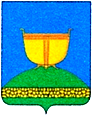    ГЛАВА ВЫСОКОГОРСКОГО
   МУНИЦИПАЛЬНОГО РАЙОНА   РЕСПУБЛИКИ ТАТАРСТАНТАТАРСТАН РЕСПУБЛИКАСЫ
      БИЕКТАУ МУНИЦИПАЛЬ
           РАЙОНЫ БАШЛЫГЫ   Кооперативная ул., 5, пос. ж/д станция Высокая Гора,                   Кооперативная ур, 5, Биектау т/ю станциясе поселогы,   Высокогорский район, Республика Татарстан, 422700                       Биектау районы, Татарстан Республикасы, 422700Тел.: +7 (84365) 2-30-50, факс: 2-30-86, e-mail: biektau@tatar.ru, www.vysokaya-gora.tatarstan.ru________________№___________________на №______________от_________________ЗаместителюМинистра юстицииРеспублики ТатарстанМ.М. ИбятовуУважаемый Мухаррям Мансурович!Направляем Вам отчетные данные о проведении антикоррупционной экспертизы муниципальных нормативных правовых актов и их проектов за 4 квартал 2018 года по Высокогорскому муниципальному району.Приложение:- отчет за 4 квартал на 91 л., в 1 экз.            Р.Г. КалимуллинАрхипов В.Д.Тел. 8(84365)2-30-85Форма отчетных данных о проведенииорганами местного самоуправления Высокогорского муниципального районаантикоррупционной экспертизы проектов муниципальныхнормативных правовых актов (далее - МНПА) в четвертом квартале 2018 г.Форма отчетных данных о проведенииорганами местного самоуправления Высокогорского муниципального районаантикоррупционной экспертизы муниципальныхнормативных правовых актов (далее - МНПА) в четвертом квартале 2018 г.               Информация о МНПА, в отношении которых проведена независимая антикоррупционная экспертизав четвертом квартале 2018 года Информация о МНПА, в отношении которых внесены акты прокурорского реагирования в четвертом квартале 2018 годаПеречень проектов нормативных правовых актов,в отношении которых проведена антикоррупционная экспертиза.за 4 квартал 2018 год.Начальник юридического отдела Совета Высокогорского муниципального района                                          В.Д. АрхиповОбщее количество проектов МНПАа) совета МО;б) главы МО;в) исполнительного комитета МООбщее количество проектов МНПАа) совета МО;б) главы МО;в) исполнительного комитета МООбщее количество проектов МНПАа) совета МО;б) главы МО;в) исполнительного комитета МОКоличество коррупциогенных факторов, выявленных в проектах нормативных правовых актахКоличество исключенных коррупциогенных факторовПодготовленных в отчетный периодПрошедших антикоррупционную экспертизуСодержащих коррупциогенные факторыКоличество коррупциогенных факторов, выявленных в проектах нормативных правовых актахКоличество исключенных коррупциогенных факторовСельское/ городское поселениеа) 170б) 0в) 118а) 170б) 0в) 118а)0б)0в)0а)0б)0в)0а)0б)0в)0ИТОГО:    288    288   000Муниципальный район/ городской округа) 8б) 2в) 25а) 8б) 2в) 25а)0б)0в)0а)0б)0в)0а)0б)0в)0ИТОГО:    35    35   000Общее количество проектов МНПАа) совета МО;б) главы МО;в) исполнительного комитета МООбщее количество проектов МНПАа) совета МО;б) главы МО;в) исполнительного комитета МООбщее количество проектов МНПАа) совета МО;б) главы МО;в) исполнительного комитета МОКоличество коррупциогенных факторов, выявленных в проектах нормативных правовых актахКоличество исключенных коррупциогенных факторовПодготовленных в отчетный периодПрошедших антикоррупционную экспертизуСодержащих коррупциогенные факторыКоличество коррупциогенных факторов, выявленных в проектах нормативных правовых актахКоличество исключенных коррупциогенных факторовСельское/ городское поселениеа) 172б) 0в) 123а) 172б) 0в) 123а)0б)0в)0а)0б)0в)0а)0б)0в)0ИТОГО:    295    295   000Муниципальный район/ городской округа) 6б) 1в) 33а) 6б) 1в) 33а)0б)0в)0а)0б)0в)0а)0б)0в)0ИТОГО:    40    40   000Количество проектов МНПА, на которые вынесены заключения независимой антикоррупционной экспертизыКоличество проектов МНПА, в которые внесены изменения в связи с представлением заключений по результатам независимой антикоррупционной экспертизыКоличество МНПА, на которые вынесены заключения независимой антикоррупционной экспертизыКоличество МНПА, в которые внесены изменения в связи с представлением заключений по результатам независимой антикоррупционной экспертизыКоличество МНПА признанных утратившими силу в связи с представлением заключений по результатам независимой антикоррупционной экспертизы00000Количество рассмотренных органами местного самоуправления актов прокурорского реагированияКоличество МНПА, в которые внесены изменения по результатам рассмотрения актов прокурорского реагированияКоличество МНПА, признанных утратившими силу по результатам рассмотрения актов прокурорского реагирования25250№ п/п№ заключе-ния№, дата и статус актаНаименование нормативного правового акта (проекта нормативного правового акта)Наличие коррупциоген-ных факторов (выявлено не выявлено)Информация об устранении коррупциогенных факторах(устранены/ не устранены)11571.01.10.2018Решение Совета Куркачинского сельского поселения от 24.09.2018 №96О внесении изменений в Решение Совета от 30.04.2018 № 81 «О нормативах формирования расходов на оплату труда депутатов, выборных должностных лиц местного самоуправления, осуществляющих свои полномочия на постоянной основе муниципальных служащих органов местного самоуправления Куркачинского сельского поселения Высокогорского муниципального района Республики ТатарстанНе выявлено1572.01.10.2018Решение Совета Куркачинского сельского поселения от 24.09.2018 №97О внесении изменений в Положение о муниципальной службе в муниципальном образовании «Куркачинское сельское поселение Высокогорского муниципального района Республики Татарстан» утвержденное решением Совета Куркачинского сельского поселения от 19.08.2016 № 35Не выявлено1573.01.10.2018Решение Совета Куркачинского сельского поселения от 24.09.2018 №98О внесении изменений в Правила благоустройства территории муниципального образования Куркачинского сельского поселения Высокогорского муниципального района Республики ТатарстанНе выявлено1574.01.10.2018Решение Совета Куркачинского сельского поселения от 24.09.2018 №99Об утверждении Положения «О порядке подготовки проведения схода граждан в населенных пунктах, входящих в состав Куркачинского сельского поселения Высокогорского муниципального района Республики ТатарстанНе выявлено1575.01.10.2018Решение Совета Шапшинского сельского поселения от 01.10.2018 №130О внесении изменений в Решение Совета от 30.04.2018 № 112 «О нормативах формирования расходов на оплату труда депутатов, выборных должностных лиц местного самоуправления, осуществляющих свои полномочия на постоянной основе муниципальных служащих органов местного самоуправления Шапшинского сельского поселения Высокогорского муниципального района Республики Татарстан»Не выявлено1576.02.10.2018проект Решения Совета Альдермышского сельского поселенияО внесении изменений в Решение Совета Альдермышского сельского поселения Высокогорского муниципального района от 07.12.2017 № 92 «О бюджете Альдермышского сельского поселения Высокогорского муниципального района на 2018 год и на плановый период 2019 и 2020 годов (с учетом внесенных изменений по решению от 30.04.2018 № 110, решению от 30.04.2018 № 111, решению от 26.06.2018  № 113, по решению от 24.09.2018 № 128)Не выявлено1577.03.10.2018проект Решения Совета Айбашского сельского поселенияОб утверждении Положения о порядке сноса самовольных построек и перемещения (демонтажа) движимого имущества, нестационарных объектов, незаконно размещенных на земельных участках, находящихся на территории Айбашского сельского поселенияНе выявлено1578.03.10.2018проект Решения Совета Алан-Бексерского сельского поселенияОб утверждении Положения о порядке сноса самовольных построек и перемещения (демонтажа) движимого имущества, нестационарных объектов, незаконно размещенных на земельных участках, находящихся на территории Алан-Бексерского сельского поселенияНе выявлено1579.03.10.2018проект Решения Совета Березкинского сельского поселенияОб утверждении Положения о порядке сноса самовольных построек и перемещения (демонтажа) движимого имущества, нестационарных объектов, незаконно размещенных на земельных участках, находящихся на территории Березкинского сельского поселенияНе выявлено1580.04.10.2018проект Решения Совета Дубьязского сельского поселенияОб утверждении Положения о порядке сноса самовольных построек и перемещения (демонтажа) движимого имущества, нестационарных объектов, незаконно размещенных на земельных участках, находящихся на территории Дубъязского сельского поселенияНе выявлено1581.04.10.2018проект Решения Совета Большебитаманского сельского поселенияОб утверждении Положения о порядке сноса самовольных построек и перемещения (демонтажа) движимого имущества, нестационарных объектов, незаконно размещенных на земельных участках, находящихся на территории Большебитаманского сельского поселенияНе выявлено1582.04.10.2018проект Решения         Совета Иске-Казанского сельского поселенияОб утверждении Положения о порядке сноса самовольных построек и перемещения (демонтажа) движимого имущества, нестационарных объектов, незаконно размещенных на земельных участках, находящихся на территории Иске-Казанского сельского поселенияНе выявлено1538.04.10.2018проект Решения         Совета Казакларского сельского   поселенияОб утверждении Положения о порядке сноса самовольных построек и перемещения (демонтажа) движимого имущества, нестационарных объектов, незаконно размещенных на земельных участках, находящихся на территории Казакларского сельского поселенияНе выявлено1584.04.10.2018проект Решения Совета   Ташлы-Ковалинского   сельского поселенияОб утверждении Положения о порядке сноса самовольных построек и перемещения (демонтажа) движимого имущества, нестационарных объектов, незаконно размещенных на земельных участках, находящихся на территории Ташлы-Ковалинского сельского поселенияНе выявлено1585.04.10.2018проект Решения Совета Красносельского сельского поселенияОб утверждении Положения о порядке сноса самовольных построек и перемещения (демонтажа) движимого имущества, нестационарных объектов, незаконно размещенных на земельных участках, находящихся на территории Красносельского сельского поселенияНе выявлено1586.04.10.2018проект Решения Совета Куркачинского сельского поселенияОб утверждении Положения о порядке сноса самовольных построек и перемещения (демонтажа) движимого имущества, нестационарных объектов, незаконно размещенных на земельных участках, находящихся на территории Куркачинского сельского поселенияНе выявлено1587.04.10.2018проект Решения Совета   Мемдельского   сельского поселенияОб утверждении Положения о порядке сноса самовольных построек и перемещения (демонтажа) движимого имущества, нестационарных объектов, незаконно размещенных на земельных участках, находящихся на территории Мемдельского сельского поселенияНе выявлено1588.04.10.2018проект Решения Совета   Мульминского   сельского поселенияОб утверждении Положения о порядке сноса самовольных построек и перемещения (демонтажа) движимого имущества, нестационарных объектов, незаконно размещенных на земельных участках, находящихся на территории Мульминского сельского поселенияНе выявлено1589.04.10.2018проект Решения Совета   Село-Алатского   сельского поселенияОб утверждении Положения о порядке сноса самовольных построек и перемещения (демонтажа) движимого имущества, нестационарных, объектов, незаконно размещенных на земельных участках, находящихся на территории Село-Алатского сельского поселения Высокогорского муниципального района Республики ТатарстанНе выявлено1590.04.10.2018проект Решения Совета   Семиозерского   сельского поселенияОб утверждении Положения о порядке сноса самовольных построек и перемещения (демонтажа) движимого имущества, нестационарных, объектов, незаконно размещенных на земельных участках, находящихся на территории Семиозерского сельского поселения Высокогорского муниципального района Республики ТатарстанНе выявлено1591.04.10.2018проект Решения Совета   Усадского   сельского поселенияОб утверждении Положения о порядке сноса самовольных построек и перемещения (демонтажа) движимого имущества, нестационарных объектов, незаконно размещенных на земельных участках, находящихся на территории Усадского сельского поселенияНе выявлено1592.04.10.2018проект Решения Совета   Чернышевского   сельского поселенияОб утверждении Положения о порядке сноса самовольных построек и перемещения (демонтажа) движимого имущества, нестационарных объектов, незаконно размещенных на земельных участках, находящихся на территории Чернышевского сельского поселенияНе выявлено1593.04.10.2018проект Решения Совета   Шапшинского   сельского поселенияОб утверждении Положения о порядке сноса самовольных построек и перемещения (демонтажа) движимого имущества, нестационарных объектов, незаконно размещенных на земельных участках, находящихся на территории Шапшинского сельского поселенияНе выявлено1594.04.10.2018проект Решения Совета   Ямашурминского   сельского поселенияОб утверждении Положения о порядке сноса самовольных построек и перемещения (демонтажа) движимого имущества, нестационарных объектов, незаконно размещенных на земельных участках, находящихся на территории Ямашурминского сельского поселенияНе выявлено1595.04.10.2018проект Решения Совета   Дачного   сельского поселенияОб утверждении Положения о порядке сноса самовольных построек и перемещения (демонтажа) движимого имущества, нестационарных объектов, незаконно размещенных на земельных участках, находящихся на территории Дачного сельского поселения Высокогорского муниципального района Республики ТатарстанНе выявлено1596.04.10.2018проект Решения Совета   Бирюлинского сельского поселенияОб утверждении Положения о порядке сноса самовольных построек и перемещения (демонтажа) движимого имущества, нестационарных объектов, незаконно размещенных на земельных участках, находящихся на территории Бирюлинского сельского поселения Высокогорского муниципального района Республики ТатарстанНе выявлено1597.04.10.2018проект Решения Совета   Чепчуговского   сельского поселенияОб утверждении Положения о порядке сноса самовольных построек и перемещения (демонтажа) движимого имущества, нестационарных объектов, незаконно размещенных на земельных участках, находящихся на территории Чепчуговского сельского поселения Высокогорского муниципального района Республики ТатарстанНе выявлено1598.04.10.2018проект Решения Совета   Высокогорского   сельского поселенияОб утверждении Положения о порядке сноса самовольных построек и перемещения (демонтажа) движимого имущества, нестационарных объектов, незаконно размещенных на земельных участках, находящихся на территории Высокогорского сельского поселения Высокогорского муниципального района Республики ТатарстанНе выявлено1599.04.10.2018проект Решения Совета   Суксинского   сельского поселенияОб утверждении Положения о порядке сноса самовольных построек и перемещения (демонтажа) движимого имущества, нестационарных объектов, незаконно размещенных на земельных участках, находящихся на территории Суксинского сельского поселения Высокогорского муниципального района Республики ТатарстанНе выявлено1600.04.10.2018проект Решения Совета   Альдермышского   сельского поселенияОб утверждении Положения о порядке сноса самовольных построек и перемещения (демонтажа) движимого имущества, нестационарных объектов, незаконно размещенных на земельных участках, находящихся на территории Альдермышского сельского поселенияНе выявлено1601.04.10.2018Решение Совета Иске-Казанского сельского поселения от 04.10.2018 № 131О внесении изменений в Решение Совета от 30.04.2018 № 110 «О нормативах формирования расходов на оплату труда депутатов, выборных должностных лиц местного самоуправления, осуществляющих свои полномочия на постоянной основе муниципальных служащих органов местного самоуправления Иске-Казанского сельского поселения Высокогорского муниципального района Республики ТатарстанНе выявлено160204.10.2018Постановление ИК ВМР от 03.10.2018 №2151О внесении изменений в административный регламента предоставления государственной услуги по вопросу выдачи разрешения опекуну на снятие подопечного с регистрационного учета по месту жительства, в связи со сменой места жительстваНе выявлено160304.10.2018Постановление ИК ВМР от 03.10.2018 №2152О внесении изменений в административный регламент предоставления государственной услуги по выдаче разрешения опекуну или попечителю на пользование сберегательным счетом подопечногоНе выявлено160404.10.2018Постановление ИК ВМР от 03.10.2018 №2153О внесении изменений в административный регламент предоставления государственной услуги по выдаче разрешения опекуну на совершение сделок с имуществом подопечныхНе выявлено160504.10.2018Постановление ИК ВМР от 03.10.2018 №2154О внесении изменений в административный регламент предоставления государственной услуги по вопросу выдачи разрешения на заключение договора пожизненной ренты в интересах подопечногоНе выявлено160604.10.2018Постановление ИК ВМР от 03.10.2018 №2155О внесении изменений в административный регламент предоставления государственной услуги по выдаче разрешения опекуну или попечителю на вступление в наследственные права подопечногоНе выявлено160704.10.2018Постановление ИК ВМР от 03.10.2018 №2156О внесении изменений в административный регламент предоставления государственной услуги по выдаче разрешения опекуну на сдачу жилья, принадлежащего подопечному, в наем Не выявлено1608.10.10.2018проект Решения Совета Ямашурминского сельского поселенияО внесении изменений в Решение Совета Ямашурминского сельского поселения Высокогорского муниципального района от 07.12.2017 № 70 «О бюджете Ямашурминского сельского поселения Высокогорского муниципального района на 2018 год и на плановый период 2019 и 2020 годов» (с учетом внесенных изменений решением №90 от 09.08.2018г)Не выявлено1609.10.10.2018проект Решения Совета Айбашского сельского поселенияО внесении изменений в Решение Совета Айбашского сельского поселения Высокогорского муниципального района от 07.12.2017 №103 «О бюджете Айбашского сельского поселения Высокогорского муниципального района на 2018 год и на плановый период 2019 и 2020 годов» (с учетом изменений от 26.04.2018 № 112, от 09.08.2018 № 123)Не выявлено161010.10.2018.Постановление исполнительного комитета Высокогорского сельского поселения от 09.10.2018 №79Об утверждении Административного регламента предоставления муниципальной услуги по выдаче справки (выписки) на территории муниципального образования Высокогорского сельского поселения Высокогорского муниципального районаНе выявлено1611.10.10.2018Постановление исполнительного комитета Высокогорского сельского поселения от 09.10.2018 №80Об утверждении Административного регламента предоставления муниципальной услуги по присвоению, изменению и аннулированию адресов на территории муниципального образования Высокогорского сельского поселения Высокогорского муниципального районаНе выявлено1612.10.10.2018Решение Совета Айбашского сельского поселения от 08.10.2018 №128О внесении изменений и дополнений в Устав муниципального образования «Айбашское сельское поселение» Высокогорского муниципального района Республики Татарстан»Не выявлено1613.10.10.2018Решение Совета Айбашского сельского поселения от 08.10.2018 №129О внесении изменений в Положение о муниципальной службе в муниципальном образовании «Айбашское сельское поселение Высокогорского муниципального района Республики Татарстан» утвержденное решением Совета Айбашского сельского поселения от 18.08.2016 № 52Не выявлено1614.10.10.2018Решение Совета Айбашского сельского поселения от 08.10.2018 №130Об утверждении Положения «О порядке подготовки проведения схода граждан в населенных пунктах, входящих в состав Айбашского сельского поселения Высокогорского муниципального района Республики ТатарстанНе выявлено1615.10.10.2018Решение Совета Айбашского сельского поселения от 08.10.2018 №131О внесении изменений в Правила благоустройства территории муниципального образования Айбашского сельского поселения Высокогорского муниципального района Республики ТатарстанНе выявлено1616.10.10.2018Решение Совета Айбашского сельского поселения от 08.10.2018 №132О внесении изменений в Решение Совета от 30.04.2018 №117 «О нормативах формирования расходов на оплату труда депутатов, выборных должностных лиц местного самоуправления, осуществляющих свои полномочия на постоянной основе муниципальных служащих органов местного самоуправления Айбашского сельского поселения Высокогорского муниципального района Республики ТатарстанНе выявлено1617.11.10.2018проект Решения Совета   Ташлы-Ковалинского сельского поселенияО внесении изменений в Решение Совета Ташлы-Ковалинского сельского поселения Высокогорского муниципального района от 07.12.2017 № 102 «О бюджете Ташлы-Ковалинского сельского поселения Высокогорского муниципального района на 2018 год и на плановый период 2019 и 2020 годов» (с учетом внесенных изменений от 27.04.2018 № 114, от 09.08.2018 № 121)Не выявлено1618.11.10.2018проект Решения Совета   Мульминского сельского поселенияО внесении изменений в Решение Совета Мульминского сельского поселения Высокогорского муниципального района от 07.12.2017 № 98 «О бюджете Мульминского сельского поселения Высокогорского муниципального района на 2018 год и на плановый период 2019 и 2020 годов» (с учетом внесенных изменений от 27.04.2018 №112, от 09.08.2018 № 118)Не выявлено1619.11.10.2018проект Решения Совета   Чернышевского сельского поселенияО внесении изменений в Решение Совета Чернышевского сельского поселения Высокогорского муниципального района от 07.12.2017 № 117«О бюджете Чернышевского сельского поселения Высокогорского муниципального района на 2018 год и на плановый период 2019 и 2020 годов» (с учетом внесенных изменений от 26.04.2018 №131, 17.08.2018 №150)Не выявлено1620.11.10.2018Постановление исполнительного комитета   Большебитаманского сельского поселения от 13.09.2018 №7Об утверждении Административного регламента предоставления муниципальной услуги по присвоению, изменению и аннулированию адресов на территории муниципального образования Большебитаманского сельского поселения Высокогорского муниципального районаНе выявлено1621.11.10.2018проект Постановления исполнительного комитета   Ямашурминского сельского поселения О внесении изменений в административный регламент предоставления муниципальной услуги по присвоению, изменению и аннулированию адресов на территории муниципального образования Ямашурминского сельского поселения Высокогорского муниципального районаНе выявлено1622.11.10.2018проект Постановления исполнительного комитета   Ямашурминского сельского поселения О внесении изменений в административный регламент предоставления муниципальной услуги по совершению нотариальных действий: удостоверение завещания или удостоверение доверенности на территории муниципального образования Ямашурминского сельского поселения Высокогорского муниципального районаНе выявлено1623.11.10.2018проект Постановления исполнительного комитета   Ямашурминского сельского поселения О внесении изменений в административный регламент предоставления муниципальной услуги по выдачи справки (выписки) на территории муниципального образования Ямашурминского сельского поселения Высокогорского муниципального районаНе выявлено1624.11.10.2018проект Постановления исполнительного комитета   Ямашурминского сельского поселения О внесении изменений в административный регламент предоставления муниципальной услуги по свидетельствованию верности копий документов и выписок из них на территории муниципального образования Ямашурминского сельского поселения Высокогорского муниципального районаНе выявлено1625.15.10.2018проект Решения Совета   Усадского сельского поселенияО внесении изменений в Решение Совета Усадского сельского поселения Высокогорского муниципального района от   07.12.2017 №111 «О бюджете Усадского сельского поселения Высокогорского муниципального района на 2018 год и на плановый период 2019 и 2020 годов (с учетом внесенных изменений от 28.04.2018 №122, от 17.08.2018 №137)Не выявлено1626.15.10.2018проект Постановления ИК ВМРО внесении изменений в административный регламент предоставления муниципальной услуги по выдаче разрешения на строительство утвержденный постановлением Исполнительного комитета от 01.06.2018 № 1154Не выявлено1627.15.10.2018проект Постановления ИК ВМРО внесении изменений в Положение o порядке признания помещения жилым помещением, жилого помещения непригодным для проживания и многоквартирного дома аварийным и подлежащим сносу или реконструкции, утвержденный постановлением исполнительного комитета Высокогорского муниципального района от 01.06.2018 №1153Не выявлено1628.15.10.2018Решение Совета Альдермышского сельского поселения от 11.10.2018 №129О внесении изменений в Решение Совета Альдермышского сельского поселения Высокогорского муниципального района от 07.12.2017 № 92 «О бюджете Альдермышского сельского поселения Высокогорского муниципального района на 2018 год и на плановый период 2019 и 2020 годовНе выявлено1629.16.10.2018проект Решения Совета Мемдельского сельского поселения О внесении изменений в Решение Совета Мемдельского сельского поселения Высокогорского муниципального района от 07.12.2017 № 78 «О бюджете Мемдельского сельского поселения Высокогорского муниципального района на 2018 год и на плановый период 2019 и 2020 годов» (с учетом изменений от 24.08.2018 № 103)Не выявлено1630.16.10.2018проект Решения Совета Мульминского сельского поселенияОб утверждении   Правила землепользования   и    застройки муниципального образования «Мульминское сельское поселение» Высокогорского муниципального района Республики ТатарстанНе выявлено1631.16.10.2018проект Решения Совета Куркачинского сельского поселенияОб утверждении   правил землепользования   и    застройки образования «Куркачинское сельское поселение» муниципального Высокогорского муниципального района Республики ТатарстанНе выявлено1632.16.10.2018проект Решения Совета Суксинского сельского поселенияОб утверждении   правил землепользования   и    застройки муниципального образования «Суксинское сельское поселение» Высокогорского муниципального района Республики ТатарстанНе выявлено1633.16.10.2018проект Решения Совета Алан-Бексерского сельского поселенияОб    утверждении    правил землепользования   и   застройки муниципального образования «Алан-Бексерское сельское» поселение Высокогорского муниципального района Республики Татарстан»1634.16.10.2018проект Решения Совета Большебитаманского сельского поселенияОб утверждении   правил землепользования   и    застройки муниципального образования «Большебитаманское сельское поселение» Высокогорского муниципального района Республики ТатарстанНе выявлено1635.16.10.2018проект Решения Совета Иске-Казанского сельского поселенияОб утверждении   правил землепользования   и    застройки муниципального образования «Иске-Казанское сельское поселение» Высокогорского муниципального района Республики ТатарстанНе выявлено1636.16.10.2018Постановление ИК ВМР от 15.10.2018 №2229О комиссии по обследованию объектов социальной инфраструктуры Высокогорского муниципального района в части учета требований доступности для инвалидов и маломобильных групп населенияНе выявлено1637.16.10.2018Постановление ИК ВМР от 15.10.2018 №2230О внесении изменений в Положение об Общественном координационном Совете по работе с молодежью при Исполнительном комитете Высокогорского муниципального района муниципального района Республики Татарстан утвержденное постановлением Исполнительного комитета Высокогорского муниципального района от 22.01.2018 № 503Не выявлено1638.16.10.2018Постановление ИК ВМР от 15.10.2018 №2231О внесении изменений в целевую программу «Обеспечение жильем молодых семей в Высокогорском муниципальном районе на 2017-2020 годы» утвержденную постановлением исполнительного комитета Высокогорского муниципального района Республики Татарстан от 19.10.2017 № 2605 «Об утверждении целевой программы «Обеспечение жильем молодых семей в Высокогорском муниципальном районе на 2017-2020 годы»Не выявлено1639.17.10.2018проект Постановления ИК ВМР Об утверждении административного регламента по предоставлению муниципальной услуги по выдаче уведомления о соответствии (несоответствии) о планируемых, построенных или реконструированных объекта индивидуального жилищного строительства или садового дома требованиям законодательства о градостроительной деятельностиНе выявлено1640.18.10.2018проект Постановления ИК ВМРО внесении изменений в административный регламент предоставления Муниципальным казенным учреждением «Административно – техническая инспекция Высокогорского муниципального района Республики Татарстан» услуги по регистрации, оформлению, выдаче и продлению разрешений (ордеров) на производство земляных работ, связанных с нарушением элементов наружного благоустройстваНе выявлено1641.22.10.2018проект Решения Совета ВМРО внесении изменений и дополнений в Устав муниципального образования «Высокогорский муниципальный район Республики Татарстан»Не выявлено1642.22.10.2018проект Решения Совета Дубъязского сельского поселения  О внесении изменений в Решение Совета Дубъязского сельского поселения Высокогорского муниципального района от 07.12.2017 № 71 «О бюджете Дубъязского сельского поселения Высокогорского муниципального района на 2018 год и на плановый период 2019 и 2020 годов»Не выявлено1643.22.10.2018проект Постановления ИК ВМРО внесении изменений в Административный регламент предоставления муниципальной по согласованию схемы трасс инженерных сетей и коммуникаций, утвержденный Постановлением исполнительного комитета Высокогорского муниципального района от 27.02.2018 № 522Не выявлено1644.22.10.2018проект Постановления ИК ВМРО внесении изменений в Административный регламент предоставления муниципальной по выдаче выписки из Генерального плана поселения утвержденный Постановлением исполнительного комитета Высокогорского муниципального района от 27.02.2018 № 521Не выявлено1645.22.10.2018проект Постановления ИК ВМРО внесении изменений в Административный регламент предоставления муниципальной услуги по выдаче разрешения на вырубку, кронирование или посадку деревьев и кустарников, утвержденный постановлением Исполнительного комитета «Высокогорский муниципальный район» от 21.05.2018 № 1101Не выявлено1646.22.10.2018проект Постановления ИК ВМРОб утверждении административного регламента предоставления муниципальной услуги по выдаче разрешений на выполнение авиационных работ, парашютных прыжков, демонстрационных полетов воздушных судов, полетов беспилотных летательных аппаратов, подъема привязных аэростатов над территорией Высокогорского муниципального района, посадку (взлет) на площадки, расположенные в границах Высокогорского муниципального района, сведения о которых не опубликованы в документах аэронавигационной информацииНе выявлено1647.22.10.2018проект Постановления ИК ВМРОб утверждении Муниципальной программы «Охрана окружающей среды Высокогорского муниципального района на 2019-2020 годы»Не выявлено1648.22.10.2018проект Решения Совета Шапшинского сельского поселенияОб утверждении   правил землепользования   и    застройки муниципального образования «Шапшинское сельское поселение» Высокогорского муниципального района Республики ТатарстанНе выявлено1649.22.10.2018проект Постановления ИК ВМРО внесении изменений в Постановление исполнительного комитета Высокогорского муниципального района от 01.06.2018 N 1158 «О внесении изменений в Административный регламент предоставления муниципальной услуги по подготовке и выдаче градостроительного плана земельного участка утвержденное Постановлением исполнительного комитета Высокогорского муниципального района от 14.03.2018 N 585Не выявлено1650.24.10.2018проект Решения Совета Мемдельского сельского поселенияО внесении изменений в Положение о муниципальной службе в муниципальном образовании «Мемдельское сельское поселение Высокогорского муниципального района Республики Татарстан» утвержденное решением Совета Мемдельского сельского поселения от 18.08.2016 № 37Не выявлено1651.24.10.2018проект Решения Совета Большековалинского сельского поселенияОб утверждении Положения о порядке получения разрешения представителя нанимателя (работодателя) на участие муниципальных служащих Большековалинского сельского поселения Высокогорского муниципального района Республики Татарстан на безвозмездной основе в управлении некоммерческой организацией в качестве единоличного исполнительного органа или вхождение в состав ее коллегиального органа управленияНе выявлено1652.24.10.2018проект Решения Совета ВМРО внесении изменений в решение Совета Высокогорского муниципального района Республики Татарстан от 11.07.2018 № 227 «Об утверждении Положения о порядке проведения конкурса на замещение должности руководителя муниципального казенного учреждения «Исполнительный комитет Высокогорского муниципального района Республики ТатарстанНе выявлено1653.24.10.2018проект постановления ИК Алан-Бексерского сельского поселенияОб утверждении технологических схем по предоставлению муниципальных услугНе выявлено1654.24.10.2018проект постановления ИК Альдермышского сельского поселенияОб утверждении технологических схем по предоставлению муниципальных услугНе выявлено1655.24.10.2018проект постановления ИК Березкинского сельского поселенияОб утверждении технологических схем по предоставлению муниципальных услугНе выявлено1656.24.10.2018проект постановления ИК Большековалинского сельского поселенияОб утверждении технологических схем по предоставлению муниципальных услугНе выявлено1657.24.10.2018проект постановления ИК Дачного сельского поселенияОб утверждении технологических схем по предоставлению муниципальных услугНе выявлено1658.24.10.2018проект постановления ИК Казакларского сельского поселенияОб утверждении технологических схем по предоставлению муниципальных услугНе выявлено1659.24.10.2018проект постановления ИК Куркачинского сельского поселенияОб утверждении технологических схем по предоставлению муниципальных услугНе выявлено1660.24.10.2018проект постановления ИК Мемдельского сельского поселенияОб утверждении технологических схем по предоставлению муниципальных услугНе выявлено1661.24.10.2018проект постановления ИК Мульминского сельского поселенияОб утверждении технологических схем по предоставлению муниципальных услугНе выявлено1662.24.10.2018проект постановления ИК Село-Алатского сельского поселенияОб утверждении технологических схем по предоставлению муниципальных услугНе выявлено1663.24.10.2018проект постановления ИК Ташлы-Ковалинского сельского поселенияОб утверждении технологических схем по предоставлению муниципальных услугНе выявлено1664.24.10.2018Постановление ИК ВМР от 22.10.2018 №2267Об утверждении Административного регламента предоставления государственной услуги по выдаче архивных справок, архивных выписок, копий архивных документов по архивным фондам, отнесенным к государственной собственности и хранящимся в архивном отделе МКУ «Исполнительный комитет Высокогорского муниципального района Республики Татарстан»Не выявлено1665.24.10.2018Постановление ИК ВМР от 22.10.2018 №2268Об утверждении административного регламента предоставления муниципальной услуги по выдаче архивных документов пользователю для работы в читальном зале муниципального архиваНе выявлено1666.24.10.2018Постановление ИК ВМР от 22.10.2018 №2269Об утверждении Административного регламента предоставления государственной услуги по выдаче архивных документов, отнесенных к государственной собственности и хранящихся в муниципальном архиве, пользователю для работы в читальном зале муниципального архиваНе выявлено1667.24.10.2018Постановление ИК ВМР от 22.10.2018 №2270Об утверждении Административного регламента предоставления муниципальной услуги по выдаче архивных справок, архивных выписок, копий архивных документов по архивным фондам, хранящимся в архивном отделе Исполнительного комитета Высокогорского муниципального района Республики ТатарстанНе выявлено1668.24.10.2018Постановление ИК ВМР от 22.10.2018 №2271Об утверждении административного регламента предоставления государственной услуги по консультированию по вопросам местонахождения архивных документов, отнесенных к государственной собственностиНе выявлено1669.24.10.2018Постановление ИК ВМР от 22.10.2018 №2272Об утверждении Порядка предоставления субсидий юридическим лицам (за исключением субсидий государственным (муниципальным) учреждениям), индивидуальным предпринимателям, физическим лицам – производителям товаров, работ, услуг из бюджета Высокогорского муниципального районаНе выявлено1670.24.10.2018Решение Совета Мемдельского сельского поселения от 24.10.2018 №115Об утверждении Положения о порядке сноса самовольных построек и перемещения (демонтажа) движимого имущества, нестационарных объектов, незаконно размещенных на земельных участках, находящихся на территории Мемдельского сельского поселения Не выявлено1671.24.10.2018Решение Совета Мемдельского сельского поселения от 24.10.2018 №114Об утверждении Положения «О порядке подготовки проведения схода граждан в населенных пунктах, входящих в состав Мемдельского сельского поселения Высокогорского муниципального района Республики Татарстан»Не выявлено1672.26.10.2018проект Постановления ИК ВМРО внесении изменений в административный регламент предоставления государственной услуги по выдаче предварительного разрешения на приобретение жилья с использованием кредитных денежных средств и передаче его под залог (ипотеку) с участием несовершеннолетнихНе выявлено1673.26.10.2018проект Постановления главы ВМРОб утверждении Положения о районном звене территориальной подсистемы предупреждения и ликвидации чрезвычайных ситуаций Высокогорского муниципального района Республики ТатарстанНе выявлено1674.29.10.2018проект Решения Совета Большебитаманского сельского поселенияО внесении изменений в Положение о муниципальной службе в муниципальном образовании «Большебитаманское сельское поселение Высокогорского муниципального района Республики Татарстан» утвержденное решением Совета Большебитаманского сельского поселения от 18.08.2016 № 30Не выявлено1675.29.10.2018проект Решения Совета Большебитаманского сельского поселенияОб утверждении Положения о порядке получения разрешения представителя нанимателя (работодателя) на участие муниципальных служащих Большебитаманского сельского поселения Высокогорского муниципального района Республики Татарстан на безвозмездной основе в управлении некоммерческой организацией в качестве единоличного исполнительного органа или вхождение в составНе выявлено1676.29.10.2018проект Решения Совета Альдермышского сельского поселенияО внесении изменений в Решение Совета Альдермышского сельского поселения Высокогорского муниципального района от 07.12.2017 № 92 «О бюджете Альдермышского сельского поселения Высокогорского муниципального района на 2018 год и на плановый период 2019 и 2020 годов»Не выявлено1677.29.10.2018проект Постановления ИК Дубъязского сельского поселенияО внесении изменений в административный регламента предоставления муниципальной услуги по присвоению, изменению и аннулированию адресов на территории муниципального образования Дубъязского сельского поселения Высокогорского муниципального районаНе выявлено1678.29.10.2018проект Постановления ИК Дубъязского сельского поселенияО внесении изменений в административный регламент предоставления муниципальной услуги по совершению нотариальных действий: удостоверение завещания или удостоверение доверенности на территории муниципального образования Дубъязского сельского поселения Высокогорского муниципального районаНе выявлено1679.28.10.2018проект Постановления ИК Дубъязского сельского поселенияО внесении изменений в административный регламент предоставления муниципальной услуги по свидетельствованию верности копий документов и выписок из них на территории муниципального образования Дубъязского сельского поселения Высокогорского муниципального районаНе выявлено1680.29.10.2018проект Постановления ИК Дубъязского сельского поселенияО внесении изменений в административный регламент предоставления муниципальной услуги по выдачи справки (выписки) на территории муниципального образования Дубъязского сельского поселения Высокогорского муниципального районаНе выявлено1681.29.10.2018проект Постановления ИК Березкинского сельского поселенияО внесении изменений в административный регламент предоставления муниципальной услуги по совершению нотариальных действий: удостоверение завещания или удостоверение доверенности на территории муниципального образования Березкинского сельского поселения Высокогорского муниципального районаНе выявлено1682.29.10.2018проект Постановления ИК Березкинского сельского поселенияО внесении изменений в административный регламент предоставления муниципальной услуги по свидетельствованию верности копий документов и выписок из них на территории муниципального образования Березкинского сельского поселения Высокогорского муниципального районаНе выявлено1683.29.10.2018проект Постановления ИК Березкинского сельского поселенияО внесении изменений в административный регламента предоставления муниципальной услуги по присвоению, изменению и аннулированию адресов на территории муниципального образования Березкинского сельского поселения Высокогорского муниципального районаНе выявлено1684.29.10.2018проект Постановления ИК Березкинского сельского поселенияО внесении изменений в административный регламент предоставления муниципальной услуги по выдачи справки (выписки) на территории муниципального образования Березкинского сельского поселения Высокогорского муниципального районаНе выявлено1685.29.10.2018проект Решения Совета Березкинского сельского поселенияОб утверждении Положения о порядке получения разрешения представителя нанимателя (работодателя) на участие муниципальных служащих Березкинского сельского поселения Высокогорского муниципального района Республики Татарстан на безвозмездной основе в управлении некоммерческой организацией в качестве единоличного исполнительного органа или вхождение в состав ее коллегиального органа управленияНе выявлено1686.29.10.2018проект Решения Совета Березкинского сельского поселенияО внесении изменений в Положение о муниципальной службе в муниципальном образовании «Березкинское сельское поселение Высокогорского муниципального района Республики Татарстан» утвержденное решением Совета Березкинского сельского поселения от 23.08.2016 № 13Не выявлено1687.29.10.2018проект Постановления ИК Бирюлинского сельского поселенияО внесении изменений в административный регламент предоставления муниципальной услуги по выдачи справки (выписки) на территории муниципального образования Бирюлинского сельского поселения Высокогорского муниципального районаНе выявлено1688.29.10.2018проект Постановления ИК Бирюлинского сельского поселенияО внесении изменений в административный регламента предоставления муниципальной услуги по присвоению, изменению и аннулированию адресов на территории муниципального образования Бирюлинского сельского поселения Высокогорского муниципального районаНе выявлено1689.29.10.2018проект Постановления ИК Бирюлинского сельского поселенияО внесении изменений в административный регламент предоставления муниципальной услуги по свидетельствованию верности копий документов и выписок из них на территории муниципального образования Бирюлинского сельского поселения Высокогорского муниципального районаНе выявлено1690.28.10.2018проект Постановления ИК Бирюлинского сельского поселенияО внесении изменений в административный регламент предоставления муниципальной услуги по совершению нотариальных действий: удостоверение завещания или удостоверение доверенности на территории муниципального образования Бирюлинского сельского поселения Высокогорского муниципального районаНе выявлено1691.30.10.2018проект Постановления ИК Мульминского сельского поселенияО внесении изменений в административный регламент предоставления муниципальной услуги по выдачи справки (выписки) на территории муниципального образования Мульминского сельского поселения Высокогорского муниципального районаНе выявлено1692.30.10.2018проект Постановления ИК Мульминского сельского поселенияО внесении изменений в административный регламент предоставления муниципальной услуги по совершению нотариальных действий: удостоверение завещания или удостоверение доверенности на территории муниципального образования Мульминского сельского поселения Высокогорского муниципального районаНе выявлено1693.30.10.2018проект Постановления ИК Мульминского сельского поселенияО внесении изменений в административный регламент предоставления муниципальной услуги по свидетельствованию верности копий документов и выписок из них на территории муниципального образования Мульминского сельского поселения Высокогорского муниципального районаНе выявлено1694.30.10.2018проект Постановления ИК Мульминского сельского поселенияО внесении изменений в административный регламента предоставления муниципальной услуги по присвоению, изменению и аннулированию адресов на территории муниципального образования Мульминского сельского поселения Высокогорского муниципального районаНе выявлено1695.30.10.2018проект Решения Совета Мульминского сельского поселенияО внесении изменений в Положение о муниципальной службе в муниципальном образовании «Мульминское сельское поселение Высокогорского муниципального района Республики Татарстан» утвержденное решением Совета Мульминского сельского поселения от 19.08.2016 № 44Не выявлено1696.30.10.2018проект Решения Совета Мульминского сельского поселенияОб утверждении Положения о порядке получения разрешения представителя нанимателя (работодателя) на участие муниципальных служащих Мульминского сельского поселения Высокогорского муниципального района Республики Татарстан на безвозмездной основе в управлении некоммерческой организацией в качестве единоличного исполнительного органа или вхождение в состав ее коллегиального органа управленияНе выявлено1697.30.10.2018проект Постановления ИК Большебитаманского сельского поселенияО внесении изменений в административный регламент предоставления муниципальной услуги по свидетельствованию верности копий документов и выписок из них на территории муниципального образования Большебитаманского сельского поселения Высокогорского муниципального районаНе выявлено1698.30.10.2018проект Постановления ИК Большебитаманского сельского поселенияО внесении изменений в административный регламент предоставления муниципальной услуги по присвоению, изменению и аннулированию адресов на территории муниципального образования Большебитаманского сельского поселения Высокогорского муниципального районаНе выявлено1699.30.10.2018проект Постановления ИК Большебитаманского сельского поселенияО внесении изменений в административный регламент предоставления муниципальной услуги по выдачи справки (выписки) на территории муниципального образования Большебитаманского сельского поселения Высокогорского муниципального районаНе выявлено1700.30.10.2018проект Постановления ИК Большебитаманского сельского поселенияО внесении изменений в административный регламент предоставления муниципальной услуги по совершению нотариальных действий: удостоверение завещания или удостоверение доверенности на территории муниципального образования Большебитаманского сельского поселения Высокогорского муниципального районаНе выявлено1701.30.10.2018проект Постановления ИК Мемдельского сельского поселенияО внесении изменений в административный регламента предоставления муниципальной услуги по присвоению, изменению и аннулированию адресов на территории муниципального образования Мемдельского сельского поселения Высокогорского муниципального районаНе выявлено1702.30.10.2018проект Постановления ИК Мемдельского сельского поселенияО внесении изменений в административный регламент предоставления муниципальной услуги по свидетельствованию верности копий документов и выписок из них на территории муниципального образования Мемдельского сельского поселения Высокогорского муниципального районаНе выявлено170330.10.2018проект Постановления ИК Мемдельского сельского поселенияО внесении изменений в административный регламент предоставления муниципальной услуги по совершению нотариальных действий: удостоверение завещания или удостоверение доверенности на территории муниципального образования Мемдельского сельского поселения Высокогорского муниципального районаНе выявлено1704.30.10.2018проект Постановления ИК Мемдельского сельского поселенияО внесении изменений в административный регламент предоставления муниципальной услуги по выдачи справки (выписки) на территории муниципального образования Мемдельского сельского поселения Высокогорского муниципального районаНе выявлено170530.10.2018проект Постановления ИК Ташлы-Ковалинского сельского поселенияО внесении изменений в административный регламента предоставления муниципальной услуги по присвоению, изменению и аннулированию адресов на территории муниципального образования Ташлы-Ковалинского сельского поселения Высокогорского муниципального районаНе выявлено1706.30.10.2018проект Постановления ИК Ташлы-Ковалинского сельского поселенияО внесении изменений в административный регламент предоставления муниципальной услуги по свидетельствованию верности копий документов и выписок из них на территории муниципального образования Ташлы-Ковалинского сельского поселения Высокогорского муниципального районаНе выявлено1707.30.10.2018проект Постановления ИК Ташлы-Ковалинского сельского поселенияО внесении изменений в административный регламент предоставления муниципальной услуги по выдачи справки (выписки) на территории муниципального образования Ташлы-Ковалинского сельского поселения Высокогорского муниципального районаНе выявлено1708.30.10.2018проект Постановления ИК Ташлы-Ковалинского сельского поселенияО внесении изменений в административный регламент предоставления муниципальной услуги по совершению нотариальных действий: удостоверение завещания или удостоверение доверенности на территории муниципального образования Ташлы-Ковалинского сельского поселения Высокогорского муниципального районаНе выявлено1709.30.10.2018проект Постановления ИК Иске-Казанского сельского поселенияО внесении изменений в административный регламент предоставления муниципальной услуги по совершению нотариальных действий: удостоверение завещания или удостоверение доверенности на территории муниципального образования Иске-Казанского сельского поселения Высокогорского муниципального районаНе выявлено1710.30.10.2018проект Постановления ИК Иске-Казанского сельского поселенияО внесении изменений в административный регламента предоставления муниципальной услуги по присвоению, изменению и аннулированию адресов на территории муниципального образования Иске-Казанского сельского поселения Высокогорского муниципального районаНе выявлено1711.30.10.2018проект Постановления ИК Иске-Казанского сельского поселенияО внесении изменений в административный регламент предоставления муниципальной услуги по свидетельствованию верности копий документов и выписок из них на территории муниципального образования Иске-Казанского сельского поселения Высокогорского муниципального районаНе выявлено1712.30.10.2018проект Постановления ИК Иске-Казанского сельского поселенияО внесении изменений в административный регламент предоставления муниципальной услуги по выдачи справки (выписки) на территории муниципального образования Иске-Казанского сельского поселения Высокогорского муниципального районаНе выявлено1713.30.10.2018проект Постановления ИК Усадского сельского поселенияО внесении изменений в административный регламент предоставления муниципальной услуги по совершению нотариальных действий: удостоверение завещания или удостоверение доверенности на территории муниципального образования Усадского сельского поселения Высокогорского муниципального районаНе выявлено1714.30.10.2018проект Постановления ИК Усадского сельского поселенияО внесении изменений в административный регламент предоставления муниципальной услуги по выдачи справки (выписки) на территории муниципального образования Усадского сельского поселения Высокогорского муниципального районаНе выявлено1715.30.10.2018проект Постановления ИК Усадского сельского поселенияО внесении изменений в административный регламента предоставления муниципальной услуги по присвоению, изменению и аннулированию адресов на территории муниципального образования Усадского сельского поселения Высокогорского муниципального районаНе выявлено1716.30.10.2018проект Постановления ИК Усадского сельского поселенияО внесении изменений в административный регламент предоставления муниципальной услуги по свидетельствованию верности копий документов и выписок из них на территории муниципального образования Усадского сельского поселения Высокогорского муниципального районаНе выявлено1717.30.10.2018проект Постановления ИК Куркачинского сельского поселенияО внесении изменений в административный регламент предоставления муниципальной услуги по выдачи справки (выписки) на территории муниципального образования Куркачинского сельского поселения Высокогорского муниципального районаНе выявлено1718.30.10.2018проект Постановления ИК Куркачинского сельского поселенияО внесении изменений в административный регламент предоставления муниципальной услуги по свидетельствованию верности копий документов и выписок из них на территории муниципального образования Куркачинского сельского поселения Высокогорского муниципального районаНе выявлено1719.30.10.2018проект Постановления ИК Куркачинского сельского поселенияО внесении изменений в административный регламент предоставления муниципальной услуги по совершению нотариальных действий: удостоверение завещания или удостоверение доверенности на территории муниципального образования Куркачинского сельского поселения Высокогорского муниципального районаНе выявлено1720.30.10.2018проект Постановления ИК Куркачинского сельского поселенияО внесении изменений в административный регламента предоставления муниципальной услуги по присвоению, изменению и аннулированию адресов на территории муниципального образования Куркачинского сельского поселения Высокогорского муниципального районаНе выявлено1721.30.10.2018проект Постановления ИК Высокогорского сельского поселенияО внесении изменений в административный регламента предоставления муниципальной услуги по присвоению, изменению и аннулированию адресов на территории муниципального образования Высокогорского сельского поселения Высокогорского муниципального районаНе выявлено1722.30.10.2018проект Постановления ИК Высокогорского сельского поселенияО внесении изменений в административный регламент предоставления муниципальной услуги по выдачи справки (выписки) на территории муниципального образования Высокогорского сельского поселения Высокогорского муниципального районаНе выявлено1723.30.10.2018проект Постановления ИК Село-Алатского сельского поселенияО внесении изменений в административный регламент предоставления муниципальной услуги по выдачи справки (выписки) на территории муниципального образования Село-Алатского сельского поселения Высокогорского муниципального районаНе выявлено1724.30.10.2018проект Постановления ИК Село-Алатского сельского поселенияО внесении изменений в административный регламент предоставления муниципальной услуги по совершению нотариальных действий: удостоверение завещания или удостоверение доверенности на территории муниципального образования Село-Алатского сельского поселения Высокогорского муниципального районаНе выявлено1725.30.10.2018проект Постановления ИК Село-Алатского сельского поселенияО внесении изменений в административный регламент предоставления муниципальной услуги по свидетельствованию верности копий документов и выписок из них на территории муниципального образования Село-Алатского сельского поселения Высокогорского муниципального районаНе выявлено1726.30.10.2018проект Постановления ИК Село-Алатского сельского поселенияО внесении изменений в административный регламента предоставления муниципальной услуги по присвоению, изменению и аннулированию адресов на территории муниципального образования Село-Алатского сельского поселения Высокогорского муниципального районаНе выявлено1727.30.10.2018проект Решения Совета Алан-Бексерского сельского поселенияОб утверждении Положения о порядке получения разрешения представителя нанимателя (работодателя) на участие муниципальных служащих Алан-Бексерского сельского поселения Высокогорского муниципального района Республики Татарстан на безвозмездной основе в управлении некоммерческой организацией в качестве единоличного исполнительного органа или вхождение в состав ее коллегиального органа управленияНе выявлено1728.30.10.2018проект Решения Совета Алан-Бексерского сельского поселенияО внесении изменений в Положение о муниципальной службе в муниципальном образовании «Алан-Бексерское сельское поселение Высокогорского муниципального района Республики Татарстан» утвержденное решением Совета Алан-Бексерского сельского поселения от 18.08.2016 № 43Не выявлено1729.30.10.2018проект Постановления ИК Дачного сельского поселенияО внесении изменений в административный регламент предоставления муниципальной услуги по присвоению, изменению и аннулированию адресов на территории муниципального образования «Дачное сельское поселение Высокогорского муниципального района Республики Татарстан»Не выявлено1730.30.10.2018проект Постановления ИК Дачного сельского поселенияО внесении изменений в административный регламент предоставления муниципальной услуги по свидетельствованию верности копий документов и выписок из них на территории муниципального образования «Дачное сельское поселение Высокогорского муниципального района Республики Татарстан»Не выявлено1731.30.10.2018проект Постановления ИК Дачного сельского поселенияО внесении изменений в административный регламент предоставления муниципальной услуги по совершению нотариальных действий: удостоверение завещания или удостоверение доверенности на территории муниципального образования «Дачное сельское поселение Высокогорского муниципального района Республики Татарстан»Не выявлено1732.30.10.2018проект Постановления ИК Дачного сельского поселенияО внесении изменений в административный регламент предоставления муниципальной услуги по выдачи справки (выписки) на территории муниципального образования «Дачное сельское поселение Высокогорского муниципального района Республики Татарстан»Не выявлено1733.30.10.2018проект Постановления ИК Айбашского сельского поселенияО внесении изменений в административный регламент предоставления муниципальной услуги по выдачи справки (выписки) на территории муниципального образования Айбашского сельского поселения Высокогорского муниципального районаНе выявлено1734.30.10.2018проект Постановления ИК Айбашского сельского поселенияО внесении изменений в административный регламент предоставления муниципальной услуги по совершению нотариальных действий: удостоверение завещания или удостоверение доверенности на территории муниципального образования Айбашского сельского поселения Высокогорского муниципального районаНе выявлено1735.30.10.2018проект Постановления ИК Айбашского сельского поселенияО внесении изменений в административный регламент предоставления муниципальной услуги по свидетельствованию верности копий документов и выписок из них на территории муниципального образования Айбашского сельского поселения Высокогорского муниципального районаНе выявлено1736.30.10.2018проект Постановления ИК Айбашского сельского поселенияО внесении изменений в административный регламента предоставления муниципальной услуги по присвоению, изменению и аннулированию адресов на территории муниципального образования Айбашского сельского поселения Высокогорского муниципального районаНе выявлено1737.30.10.2018проект Постановления ИК Суксинского сельского поселенияО внесении изменений в административный регламента предоставления муниципальной услуги по присвоению, изменению и аннулированию адресов на территории муниципального образования Суксинского сельского поселения Высокогорского муниципального районаНе выявлено1738.30.10.2018проект Постановления ИК Суксинского сельского поселенияО внесении изменений в административный регламент предоставления муниципальной услуги по выдачи справки (выписки) на территории муниципального образования Суксинского сельского поселения Высокогорского муниципального районаНе выявлено1739.30.10.2018проект Постановления ИК Суксинского сельского поселенияО внесении изменений в административный регламент предоставления муниципальной услуги по совершению нотариальных действий: удостоверение завещания или удостоверение доверенности на территории муниципального образования Суксинского сельского поселения Высокогорского муниципального районаНе выявлено1740.30.10.2018проект Постановления ИК Суксинского сельского поселенияО внесении изменений в административный регламент предоставления муниципальной услуги по свидетельствованию верности копий документов и выписок из них на территории муниципального образования Суксинского сельского поселения Высокогорского муниципального районаНе выявлено1741.30.10.2018проект Постановления ИК Большековалинского сельского поселенияО внесении изменений в административный регламента предоставления муниципальной услуги по присвоению, изменению и аннулированию адресов на территории муниципального образования Большековалинского сельского поселения Высокогорского муниципального районаНе выявлено1742.30.10.2018проект Постановления ИК Большековалинского сельского поселенияО внесении изменений в административный регламент предоставления муниципальной услуги по свидетельствованию верности копий документов и выписок из них на территории муниципального образования Большековалинского сельского поселения Высокогорского муниципального районаНе выявлено1743.30.10.2018проект Постановления ИК Большековалинского сельского поселенияО внесении изменений в административный регламент предоставления муниципальной услуги по совершению нотариальных действий: удостоверение завещания или удостоверение доверенности на территории муниципального образования Большековалинского сельского поселения Высокогорского муниципального районаНе выявлено1744.30.10.2018проект Постановления ИК Большековалинского сельского поселенияО внесении изменений в административный регламент предоставления муниципальной услуги по выдачи справки (выписки) на территории муниципального образования Большековалинского сельского поселения Высокогорского муниципального районаНе выявлено1745.30.10.2018проект Постановления ИК Чепчуговского сельского поселенияО внесении изменений в административный регламент предоставления муниципальной услуги по выдачи справки (выписки) на территории муниципального образования Чепчуговского сельского поселения Высокогорского муниципального районаНе выявлено1746.30.10.2018проект Постановления ИК Чепчуговского сельского поселенияО внесении изменений в административный регламент предоставления муниципальной услуги по свидетельствованию верности копий документов и выписок из них на территории муниципального образования Чепчуговского сельского поселения Высокогорского муниципального районаНе выявлено1747.30.10.2018проект Постановления ИК Чепчуговского сельского поселенияО внесении изменений в административный регламент предоставления муниципальной услуги по совершению нотариальных действий: удостоверение завещания или удостоверение доверенности на территории муниципального образования Чепчуговского сельского поселения Высокогорского муниципального районаНе выявлено1748.30.10.2018проект Постановления ИК Чепчуговского сельского поселенияО внесении изменений в административный регламент предоставления муниципальной услуги по присвоению, изменению и аннулированию адресов на территории муниципального образования Чепчуговского сельского поселения Высокогорского муниципального районаНе выявлено1749.30.10.2018Решение Совета ВМР от 29.10.2018 № 257О внесении изменений в Решение Совета Высокогорского муниципального района от 16.02.2017 № 122 «Об утверждении муниципальных казенных учреждений Высокогорского муниципального района Республики Татарстан, создаваемых путем изменения типа муниципальных учреждений Высокогорского муниципального района Республики Татарстан»Не выявлено1750.30.10.2018Решение Совета ВМР от 29.10.2018 № 256О передаче сельским поселениям Высокогорского муниципального района полномочий по организации проведения мероприятий, направленных на содержание и обустройство сибиреязвенных захоронений и скотомогильников (биотермических ям)Не выявлено1751.30.10.2018Решение Совета ВМР от 29.10.2018 № 255О внесении изменений и дополнений в Устав муниципального образования «Высокогорский муниципальный район Республики Татарстан»Не выявлено1752.30.10.2018Решение Совета ВМР от 29.10.2018 № 258О внесении изменений в решение Совета Высокогорского муниципального района Республики Татарстан от 11.07.2018 № 227 «Об утверждении Положения о порядке проведения конкурса на замещение должности руководителя муниципального казенного учреждения «Исполнительный комитет Высокогорского муниципального района Республики Татарстан»Не выявлено1753.30.10.2018Решение Совета Мульминского сельского поселения от 29.10.2018 №128О внесении изменений в Решение Совета Мульминского сельского поселения Высокогорского муниципального района от 07.12.2017 № 98 «О бюджете Мульминского сельского поселения Высокогорского муниципального района на 2018 год и на плановый период 2019 и 2020 годов» (с учетом внесенных изменений от 27.04.2018 №112, от 09.08.2018 № 118)Не выявлено1754.30.10.2018Решение Совета Мульминского сельского поселения от 29.10.2018 №129Об утверждении Положения «О порядке подготовки проведения схода граждан в населенных пунктах, входящих в состав Мульминского сельского поселения Высокогорского муниципального района Республики Татарстан»Не выявлено1755.30.10.2018Решение Совета Ташлы-Ковалинского сельского поселения от 29.10.2018 №130О внесении изменений в Решение Совета Ташлы-Ковалинского сельского поселения Высокогорского муниципального района от 07.12.2017 № 102 «О бюджете Ташлы-Ковалинского сельского поселения Высокогорского муниципального района на 2018 год и на плановый период 2019 и 2020 годов» (с учетом внесенных изменений от 27.04.2018 № 114, от 09.08.2018 № 121)Не выявлено1756.30.10.2018Решение Совета Ташлы-Ковалинского сельского поселения от 29.10.2018 №131Об утверждении Положения «О порядке подготовки проведения схода граждан в населенных пунктах, входящих в состав Ташлы-Ковалинского сельского поселения Высокогорского муниципального района Республики ТатарстанНе выявлено1757.30.10.2018Постановление ИК Мемдельского сельского поселения от 20.08.2018 №14 Об утверждении Административного регламента предоставления муниципальной услуги по свидетельствование верности копий документов и выписок из них на территории муниципального образования Мемдельского сельского поселения Высокогорского муниципального районаНе выявлено1758.30.10.2018Постановление ИК Мемдельского сельского поселения от 20.08.2018 №15 Об утверждении Административного регламента предоставления муниципальной услуги по выдаче справки (выписки) на территории муниципального образования Мемдельского сельского поселения Высокогорского муниципального районаНе выявлено1759.30.10.2018Постановление ИК Мемдельского сельского поселения от 20.08.2018 №16 Об утверждении Административного регламента предоставления муниципальной услуги по совершению нотариальных действий: удостоверение завещания или удостоверение доверенности на территории муниципального образования Мемдельского сельского поселения Высокогорского муниципального районаНе выявлено1760.30.10.2018Постановление ИК Мемдельского сельского поселения от 20.08.2018 №17 Об утверждении Административного регламента предоставления муниципальной услуги по присвоению, изменению и аннулированию адресов на территории муниципального образования Мемдельского сельского поселения Высокогорского муниципального районаНе выявлено1761.31.10.2018проект постановления ИК Айбашского сельского поселенияОб утверждении технологических схем по предоставлению муниципальных услугНе выявлено1762.31.10.2018проект постановления ИК Большебитаманского сельского поселенияОб утверждении технологических схем по предоставлению муниципальных услугНе выявлено1763.31.10.2018проект постановления ИК Бирюлинского сельского поселенияОб утверждении технологических схем по предоставлению муниципальных услугНе выявлено1764.31.10.2018проект постановления ИК Дубъязского сельского поселенияОб утверждении технологических схем по предоставлению муниципальных услугНе выявлено1765.31.10.2018проект постановления ИК Иске-Казанского сельского поселенияОб утверждении технологических схем по предоставлению муниципальных услугНе выявлено1766.31.10.2018проект постановления ИК Красносельского сельского поселенияОб утверждении технологических схем по предоставлению муниципальных услугНе выявлено1767.31.10.2018проект постановления ИК Суксинского сельского поселенияОб утверждении технологических схем по предоставлению муниципальных услугНе выявлено1768.31.10.2018проект постановления ИК Усадского сельского поселенияОб утверждении технологических схем по предоставлению муниципальных услугНе выявлено1769.31.10.2018проект постановления ИК Чепчуговского сельского поселенияОб утверждении технологических схем по предоставлению муниципальных услугНе выявлено1770.31.10.2018проект постановления ИК Чернышевского сельского поселенияОб утверждении технологических схем по предоставлению муниципальных услугНе выявлено1771.31.10.2018проект постановления ИК Шапшинского сельского поселенияОб утверждении технологических схем по предоставлению муниципальных услугНе выявлено1772.31.10.2018проект постановления ИК Ямашурминского сельского поселенияОб утверждении технологических схем по предоставлению муниципальных услугНе выявлено1773.31.10.2018проект Решения Альдермышского сельского поселенияОб утверждении правил землепользования и застройки муниципального образования «Альдермышское сельское поселение» Высокогорского муниципального района Республики ТатарстанНе выявлено1774.31.10.2018проект Решения Большековалинского сельского поселенияОб утверждении правил землепользования и застройки муниципального образования «Большековалинское сельское поселение» Высокогорского муниципального района Республики ТатарстанНе выявлено1775.31.10.2018проект Решения Ямашурминского сельского поселенияОб утверждении правил землепользования и застройки муниципального образования «Ямашурминское сельское поселение» Высокогорского муниципального района Республики ТатарстанНе выявлено1776.31.10.2018проект Решения Совета Дачного сельского поселенияО внесении изменений в Положение о муниципальной службе в муниципальном образовании «Дачное сельское поселение Высокогорского муниципального района Республики Татарстан» утвержденное решением Совета Дачного сельского поселения от 19.08.2016 № 19Не выявлено1777.31.10.2018проект Решения Совета Дачного сельского поселенияОб утверждении Положения о порядке получения разрешения представителя нанимателя (работодателя) на участие муниципальных служащих Дачного сельского поселения Высокогорского муниципального района Республики Татарстан на безвозмездной основе в управлении некоммерческой организацией в качестве единоличного исполнительного органа или вхождение в состав ее коллегиального органа управленияНе выявлено1778.31.10.2018проект Решения Совета Усадского сельского поселенияО внесении изменений в Положение о муниципальной службе в муниципальном образовании «Усадское сельское поселение Высокогорского муниципального района Республики Татарстан» утвержденное решением Совета Усадского сельского поселения от 17.08.2016 № 52Не выявлено1779.31.10.2018проект Решения Совета Усадского сельского поселенияОб утверждении Положения о порядке получения разрешения представителя нанимателя (работодателя) на участие муниципальных служащих Усадского сельского поселения Высокогорского муниципального района Республики Татарстан на безвозмездной основе в управлении некоммерческой организацией в качестве единоличного исполнительного органа или вхождение в состав ее коллегиального органа управленияНе выявлено1780.01.11.2018проект Решения Совета Большековалинского сельского поселенияО внесении изменений в Решение Совета от 30.04.2018 № 76 «О нормативах формирования расходов на оплату труда депутатов, выборных должностных лиц местного самоуправления, осуществляющих свои полномочия на постоянной основе муниципальных служащих органов местного самоуправления Большековалинского сельского поселения Высокогорского муниципального района Республики ТатарстанНе выявлено1781.01.11.2018проект Решения Совета Большековалинского сельского поселенияО внесении изменений в Решение Совета от 30.04.2018 № 122 «О нормативах формирования расходов на оплату труда депутатов, выборных должностных лиц местного самоуправления, осуществляющих свои полномочия на постоянной основе муниципальных служащих органов местного самоуправления Алан-Бексерского сельского поселения Высокогорского муниципального района Республики ТатарстанНе выявлено1782.01.11.2018проект постановления ИК Алан-Бексерского сельского поселенияО внесении изменений в административный регламента предоставления муниципальной услуги по присвоению, изменению и аннулированию адресов на территории муниципального образования «Алан-Бексерское сельское поселение Высокогорского муниципального района Республики Татарстан»Не выявлено1783.01.11.2018проект постановления ИК Алан-Бексерского сельского поселенияО внесении изменений в административный регламент предоставления муниципальной услуги по выдачи справки (выписки) на территории муниципального образования «Алан-Бексерское сельское поселение Высокогорского муниципального района Республики Татарстан»Не выявлено1784.01.11.2018проект постановления ИК Алан-Бексерского сельского поселенияО внесении изменений в административный регламент предоставления муниципальной услуги по свидетельствованию верности копий документов и выписок из них на территории муниципального образования «Алан-Бексерское сельское поселение Высокогорского муниципального района Республики Татарстан»Не выявлено1785.01.11.2018проект постановления ИК Алан-Бексерского сельского поселенияО внесении изменений в административный регламент предоставления муниципальной услуги по совершению нотариальных действий: удостоверение завещания или удостоверение доверенности на территории муниципального образования «Алан-Бексерское сельское поселение Высокогорского муниципального района Республики Татарстан»Не выявлено1786.01.11.2018проект Решения Совета Дубъязского   сельского поселенияО внесении изменений в Решение Совета от 30.04.2018 № 84 «О нормативах формирования расходов на оплату труда депутатов, выборных должностных лиц местного самоуправления, осуществляющих свои полномочия на постоянной основе муниципальных служащих органов местного самоуправления Дубъязского сельского поселения Высокогорского муниципального района Республики ТатарстанНе выявлено1787.01.11.2018проект Решения Совета Березкинского сельского поселенияО внесении изменений в Решение Совета от 30.04.2018 № 9 «О нормативах формирования расходов на оплату труда депутатов, выборных должностных лиц местного самоуправления, осуществляющих свои полномочия на постоянной основе муниципальных служащих органов местного самоуправления Березкинского сельского поселения Высокогорского муниципального района Республики ТатарстанНе выявлено1788.01.11.2018проект Решения Совета Иске-Казанского сельского поселенияО внесении изменений в Решение Совета от 30.04.2018 № 110 «О нормативах формирования расходов на оплату труда депутатов, выборных должностных лиц местного самоуправления, осуществляющих свои полномочия на постоянной основе муниципальных служащих органов местного самоуправления Иске-Казанского сельского поселения Высокогорского муниципального района Республики ТатарстанНе выявлено1789.01.11.2018проект Решения Совета Шапшинского сельского поселенияО внесении изменений в Решение Совета от 30.04.2018 № 112 «О нормативах формирования расходов на оплату труда депутатов, выборных должностных лиц местного самоуправления, осуществляющих свои полномочия на постоянной основе муниципальных служащих органов местного самоуправления Шапшинского сельского поселения Высокогорского муниципального района Республики ТатарстанНе выявлено1790.01.11.2018проект Решения Совета Мульминского сельского поселенияО внесении изменений в Решение Совета от 30.04.2018 № 114 «О нормативах формирования расходов на оплату труда депутатов, выборных должностных лиц местного самоуправления, осуществляющих свои полномочия на постоянной основе муниципальных служащих органов местного самоуправления Мульминского сельского поселения Высокогорского муниципального района Республики ТатарстанНе выявлено1791.01.11.2018проект Решения Совета Ташлы-Ковалинского сельского поселенияО внесении изменений в Решение Совета от 30.04.2018 № 115 «О нормативах формирования расходов на оплату труда депутатов, выборных должностных лиц местного самоуправления, осуществляющих свои полномочия на постоянной основе муниципальных служащих органов местного самоуправления Ташлы-Ковалинского сельского поселения Высокогорского муниципального района Республики ТатарстанНе выявлено1792.01.11.2018проект Решения Совета Куркачинского сельского поселенияО внесении изменений в Решение Совета от 30.04.2018 № 81«О нормативах формирования расходов на оплату труда депутатов, выборных должностных лиц местного самоуправления, осуществляющих свои полномочия на постоянной основе муниципальных служащих органов местного самоуправления Куркачинского сельского поселения Высокогорского муниципального района Республики ТатарстанНе выявлено1793.01.11.2018проект Решения Совета Ямашурминского сельского поселенияО внесении изменений в Решение Совета от 30.04.2018 № 79 «О нормативах формирования расходов на оплату труда депутатов, выборных должностных лиц местного самоуправления, осуществляющих свои полномочия на постоянной основе муниципальных служащих органов местного самоуправления Ямашурминского сельского поселения Высокогорского муниципального района Республики ТатарстанНе выявлено1794.01.11.2018проект Решения Совета Высокогорского сельского поселенияО внесении изменений в Решение Совета от 28.04.2018 № 346 «О нормативах формирования расходов на оплату труда депутатов, выборных должностных лиц местного самоуправления, осуществляющих свои полномочия на постоянной основе муниципальных служащих органов местного самоуправления Высокогорского сельского поселения Высокогорского муниципального района Республики ТатарстанНе выявлено1795.01.11.2018проект Решения Совета Дачного сельского поселенияО внесении изменений в Решение Совета от 30.04.2018 № 84 «О нормативах формирования расходов на оплату труда депутатов, выборных должностных лиц местного самоуправления, осуществляющих свои полномочия на постоянной основе муниципальных служащих органов местного самоуправления Дачного сельского поселения Высокогорского муниципального района Республики ТатарстанНе выявлено1796.01.11.2018проект Решения Совета Альдермышского сельского поселенияО внесении изменений в Решение Совета от 30.04.2018 № 104 «О нормативах формирования расходов на оплату труда депутатов, выборных должностных лиц местного самоуправления, осуществляющих свои полномочия на постоянной основе муниципальных служащих органов местного самоуправления Альдермышского сельского поселения Высокогорского муниципального района Республики ТатарстанНе выявлено1797.01.11.2018проект Решения Совета Чернышевского сельского поселенияО внесении изменений в Решение Совета от 30.04.2018 № 136 «О нормативах формирования расходов на оплату труда депутатов, выборных должностных лиц местного самоуправления, осуществляющих свои полномочия на постоянной основе муниципальных служащих органов местного самоуправления Чернышевского сельского поселения Высокогорского муниципального района Республики ТатарстанНе выявлено1798.01.11.2018проект Решения Совета Усадского сельского поселенияО внесении изменений в Решение Совета от 30.04.2018 № 128 «О нормативах формирования расходов на оплату труда депутатов, выборных должностных лиц местного самоуправления, осуществляющих свои полномочия на постоянной основе муниципальных служащих органов местного самоуправления Усадского сельского поселения Высокогорского муниципального района Республики ТатарстанНе выявлено1799.01.11.2018проект Решения Совета Чепчуговского сельского поселенияО внесении изменений в Решение Совета от 30.04.2018 № 80 «О нормативах формирования расходов на оплату труда депутатов, выборных должностных лиц местного самоуправления, осуществляющих свои полномочия на постоянной основе муниципальных служащих органов местного самоуправления Чепчуговского сельского поселения Высокогорского муниципального района Республики ТатарстанНе выявлено1800.01.11.2018проект Решения Совета Бирюлинского сельского поселенияО внесении изменений в Решение Совета от 30.04.2018 № 60 «О нормативах формирования расходов на оплату труда депутатов, выборных должностных лиц местного самоуправления, осуществляющих свои полномочия на постоянной основе муниципальных служащих органов местного самоуправления Бирюлинского сельского поселения Высокогорского муниципального района Республики ТатарстанНе выявлено1801.01.11.2018проект Решения Совета Село-Алатского сельского поселенияО внесении изменений в Решение Совета от 30.04.2018 № 98 «О нормативах формирования расходов на оплату труда депутатов, выборных должностных лиц местного самоуправления, осуществляющих свои полномочия на постоянной основе муниципальных служащих органов местного самоуправления Село-Алатского сельского поселения Высокогорского муниципального района Республики ТатарстанНе выявлено1802.01.11.2018проект Решения Совета Иске-Казанского сельского поселенияО внесении изменений в Решение Совета Иске-Казанского сельского поселения Высокогорского муниципального района от 07.12.2017 № 97 «О бюджете Иске-Казанского сельского поселения Высокогорского муниципального района на 2018 год и на плановый период 2019 и 2020 годовНе выявлено1803.01.11.2018Постановление ИК ВМР от 01.11.2018 № 2348Об утверждении административного регламента предоставления муниципальной услуги по передаче во владение и (или) в пользование муниципального имущества субъектам малого и среднего предпринимательстваНе выявлено1804.01.11.2018Постановление ИК ВМР от 01.11.2018 № 2349Об утверждении административного регламента предоставления муниципальной услуги по принятию решения о представлении разрешения на условно разрешенный вид использования земельного участкаНе выявлено1805.01.11.2018Постановление ИК ВМР от 01.11.2018 № 2350Об утверждении административного регламента предоставления муниципальной услуги по предоставлению земельного участка, находящегося в муниципальной собственности, в собственность (аренду) гражданам для индивидуального жилищного строительстваНе выявлено1806.01.11.2018Постановление ИК ВМР от 01.11.2018 № 2351Об утверждении административного регламента предоставления муниципальной услуги по передаче в безвозмездное пользование муниципального имущества муниципального образования без проведения торговНе выявлено1807.01.11.2018Постановление ИК ВМР от 01.11.2018 № 2352Об утверждении административного регламента предоставления муниципальной услуги по передаче в аренду имущества, составляющего муниципальную казнуНе выявлено1808.01.11.2018Постановление ИК ВМР от 01.11.2018 № 2353Об утверждении административного регламента предоставления муниципальной услуги по расторжению действующего договора аренды муниципального имуществаНе выявлено1809.01.11.2018Постановление ИК ВМР от 01.11.2018 № 2354Об утверждении административного регламента предоставления муниципальной услуги по предоставлению информации об объектах недвижимого имущества, находящихся в муниципальной собственности и предназначенных для сдачи в аренду Не выявлено1810.07.11.2018проект Решения Совета Мемдельского сельского поселенияО внесении изменений в Решение Совета от 30.04.2018 № 91 «О нормативах формирования расходов на оплату труда депутатов, выборных должностных лиц местного самоуправления, осуществляющих свои полномочия на постоянной основе муниципальных служащих органов местного самоуправления Мемдельского сельского поселения Высокогорского муниципального района Республики ТатарстанНе выявлено1811.07.11.2018проект Решения Совета Суксинского сельского поселенияО внесении изменений в Решение Совета Суксинского сельского поселения Высокогорского муниципального района от 07.12.2017 №94 «О бюджете Суксинского сельского поселения Высокогорского муниципального района на 2018 год и на плановый период 2019 и 2020 годов»Не выявлено1812.07.11.2018проект Решения Совета Семиозерского сельского поселенияО внесении изменений в Решение Совета от 30.04.2018 № 127 «О нормативах формирования расходов на оплату труда депутатов, выборных должностных лиц местного самоуправления, осуществляющих свои полномочия на постоянной основе муниципальных служащих органов местного самоуправления Семиозерского сельского поселения Высокогорского муниципального района Республики ТатарстанНе выявлено1813.07.11.2018проект Решения Совета Айбашского сельского поселенияО внесении изменений в Решение Совета от 30.04.2018 № 117 «О нормативах формирования расходов на оплату труда депутатов, выборных должностных лиц местного самоуправления, осуществляющих свои полномочия на постоянной основе муниципальных служащих органов местного самоуправления Айбашского сельского поселения Высокогорского муниципального района Республики ТатарстанНе выявлено1814.07.11.2018проект Решения Совета Большебитаманского сельского поселенияО внесении изменений в Решение Совета от 30.04.2018 № 76 «О нормативах формирования расходов на оплату труда депутатов, выборных должностных лиц местного самоуправления, осуществляющих свои полномочия на постоянной основе муниципальных служащих органов местного самоуправления Большебитаманского сельского поселения Высокогорского муниципального района Республики ТатарстанНе выявлено1815.07.11.2018проект Решения Совета Суксинского сельского поселенияО внесении изменений в Решение Совета от 30.04.2018 № 110 «О нормативах формирования расходов на оплату труда депутатов, выборных должностных лиц местного самоуправления, осуществляющих свои полномочия на постоянной основе муниципальных служащих органов местного самоуправления Суксинского сельского поселения Высокогорского муниципального района Республики ТатарстанНе выявлено1816.07.11.2018проект Решения Совета ВМРО внесении изменений в Решение Совета Высокогорского муниципального района от 29.11.2017 № 179 «О бюджете Высокогорского муниципального района на 2018 год и на плановый период 2019 и 2020 годов»Не выявлено1817.07.11.2018Решение Совета Айбашского сельского поселения от 07.11.2018 №134О внесении изменений в Решение Совета Айбашского сельского поселения Высокогорского муниципального района от 07.12.2017 №103 «О бюджете Айбашского сельского поселения Высокогорского муниципального района на 2018 год и на плановый период 2019 и 2020 годов»Не выявлено1818.08.11.2018проект Постановления ИК Шапшинского сельского поселенияО внесении изменений в административный регламент предоставления муниципальной услуги по присвоению, изменению и аннулированию адресов на территории муниципального образования Шапшинского сельского поселения Высокогорского муниципального районаНе выявлено1819.08.11.2018проект Постановления ИК Шапшинского сельского поселенияО внесении изменений в административный регламент предоставления муниципальной услуги по выдачи справки (выписки) на территории муниципального образования Шапшинского сельского поселения Высокогорского муниципального районаНе выявлено1820.08.11.2018проект Постановления ИК Шапшинского сельского поселенияО внесении изменений в административный регламент предоставления муниципальной услуги по свидетельствованию верности копий документов и выписок из них на территории муниципального образования Шапшинского сельского поселения Высокогорского муниципального районаНе выявлено1821.08.11.2018проект Постановления ИК Шапшинского сельского поселенияО внесении изменений в административный регламент предоставления муниципальной услуги по совершению нотариальных действий: удостоверение завещания или удостоверение доверенности на территории муниципального образования Шапшинского сельского поселения Высокогорского муниципального районаНе выявлено1822.08.11.2018проект Решения Совета Шапшинского сельского поселенияОб утверждении Положения о порядке получения разрешения представителя нанимателя (работодателя) на участие муниципальных служащих Шапшинского сельского поселения Высокогорского муниципального района Республики Татарстан на безвозмездной основе в управлении некоммерческой организацией в качестве единоличного исполнительного органа или вхождение в состав ее коллегиального органа управленияНе выявлено1823.08.11.2018проект Решения Совета Шапшинского сельского поселенияО внесении изменений в Положение о муниципальной службе в муниципальном образовании «Шапшинское сельское поселение Высокогорского муниципального района Республики Татарстан» утвержденное решением Совета Шапшинского сельского поселения от 17.08.2016 № 48Не выявлено1824.09.11.2018проект Решения Совета Бирюлинского сельского поселенияО внесении изменений в Положение о муниципальной службе в муниципальном образовании «Бирюлинское сельское поселение Высокогорского муниципального района Республики Татарстан» утвержденное решением Совета Бирюлинского сельского поселения от 18.08.2016 № 13Не выявлено1825.09.11.2018проект Решения Совета Бирюлинского сельского поселенияОб утверждении Положения о порядке получения разрешения представителя нанимателя (работодателя) на участие муниципальных служащих Бирюлинского сельского поселения Высокогорского муниципального района Республики Татарстан на безвозмездной основе в управлении некоммерческой организацией в качестве единоличного исполнительного органа или вхождение в состав ее коллегиального органа управленияНе выявлено1826.09.11.2018проект Решения Совета Куркачинского сельского поселенияОб утверждении Положения о порядке получения разрешения представителя нанимателя (работодателя) на участие муниципальных служащих Куркачинского сельского поселения Высокогорского муниципального района Республики Татарстан на безвозмездной основе в управлении некоммерческой организацией в качестве единоличного исполнительного органа или вхождение в состав ее коллегиального органа управленияНе выявлено1827.09.11.2018проект Решения Совета Куркачинского сельского поселенияО внесении изменений в Положение о муниципальной службе в муниципальном образовании «Куркачинское сельское поселение Высокогорского муниципального района Республики Татарстан» утвержденное решением Совета Куркачинского сельского поселения от 19.08.2016 № 35Не выявлено1828.09.11.2018проект Постановления ИК Альдермышского сельского поселенияО внесении изменений в административный регламент предоставления муниципальной услуги по выдачи справки (выписки) на территории муниципального образования Альдермышского сельского поселения Высокогорского муниципального районаНе выявлено1829.09.11.2018проект Постановления ИК Альдермышского сельского поселенияО внесении изменений в административный регламент предоставления муниципальной услуги по свидетельствованию верности копий документов и выписок из них на территории муниципального образования Альдермышского сельского поселения Высокогорского муниципального районаНе выявлено1830.09.11.2018проект Постановления ИК Альдермышского сельского поселенияО внесении изменений в административный регламент предоставления муниципальной услуги по совершению нотариальных действий: удостоверение завещания или удостоверение доверенности на территории муниципального образования Альдермышского сельского поселения Высокогорского муниципального районаНе выявлено1831.09.11.2018проект Постановления ИК Альдермышского сельского поселения О внесении изменений в административный регламента предоставления муниципальной услуги по присвоению, изменению и аннулированию адресов на территории муниципального образования Альдермышского сельского поселения Высокогорского муниципального районаНе выявлено1832.09.11.2018проект Решения Совета Альдермышского сельского поселенияОб утверждении Положения о порядке получения разрешения представителя нанимателя (работодателя) на участие муниципальных служащих Альдермышского сельского поселения Высокогорского муниципального района Республики Татарстан на безвозмездной основе в управлении некоммерческой организацией в качестве единоличного исполнительного органа или вхождение в состав ее коллегиального органа управленияНе выявлено1833.09.11.2018проект Решения Совета Село-Алатского сельского поселенияОб утверждении Положения о порядке получения разрешения представителя нанимателя (работодателя) на участие муниципальных служащих Село-Алатского сельского поселения Высокогорского муниципального района Республики Татарстан на безвозмездной основе в управлении некоммерческой организацией в качестве единоличного исполнительного органа или вхождение в состав ее коллегиального органа управленияНе выявлено1834.09.11.2018проект Решения Совета Село-Алатского сельского поселенияО внесении изменений в Положение о муниципальной службе в муниципальном образовании «Село-Алатское сельское поселение Высокогорского муниципального района Республики Татарстан» утвержденное решением Совета Село-Алатского сельского поселения от 19.08.2016 № 35Не выявлено1835.09.11.2018проект Постановления ИК Чернышевского сельского поселенияО внесении изменений в административный регламент предоставления муниципальной услуги по свидетельствованию верности копий документов и выписок из них на территории муниципального образования Чернышевского сельского поселения Высокогорского муниципального районаНе выявлено1836.09.11.2018проект Постановления ИК Чернышевского сельского поселенияО внесении изменений в административный регламент предоставления муниципальной услуги по выдачи справки (выписки) на территории муниципального образования Чернышевского сельского поселения Высокогорского муниципального районаНе выявлено1837.09.11.2018проект Постановления ИК Чернышевского сельского поселенияО внесении изменений в административный регламента предоставления муниципальной услуги по присвоению, изменению и аннулированию адресов на территории муниципального образования Чернышевского сельского поселения Высокогорского муниципального районаНе выявлено1838.09.11.2018проект Постановления ИК Чернышевского сельского поселенияО внесении изменений в административный регламент предоставления муниципальной услуги по совершению нотариальных действий: удостоверение завещания или удостоверение доверенности на территории муниципального образования Чернышевского сельского поселения Высокогорского муниципального районаНе выявлено1839.09.11.2018проект Решения Совета Чернышевского сельского поселенияО внесении изменений в Положение о муниципальной службе в муниципальном образовании «Чернышевское сельское поселение Высокогорского муниципального района Республики Татарстан» утвержденное решением Совета Чернышевского сельского поселения от 17.08.2016 № 65Не выявлено1840.09.11.2018проект Решения Совета Чернышевского сельского поселенияОб утверждении Положения о порядке получения разрешения представителя нанимателя (работодателя) на участие муниципальных служащих Чернышевского сельского поселения Высокогорского муниципального района Республики Татарстан на безвозмездной основе в управлении некоммерческой организацией в качестве единоличного исполнительного органа или вхождение в состав ее коллегиального органа управленияНе выявлено1841.09.11.2018проект Решения Совета Айбашского сельского поселенияО внесении изменений в Положение о муниципальной службе в муниципальном образовании «Айбашское сельское поселение Высокогорского муниципального района Республики Татарстан» утвержденное решением Совета Айбашского сельского поселения от 18.08.2016 № 52Не выявлено1842.09.11.2018проект Решения Совета Айбашского сельского поселенияОб утверждении Положения о порядке получения разрешения представителя нанимателя (работодателя) на участие муниципальных служащих Айбашского сельского поселения Высокогорского муниципального района Республики Татарстан на безвозмездной основе в управлении некоммерческой организацией в качестве единоличного исполнительного органа или вхождение в состав ее коллегиального органа управленияНе выявлено1843.09.11.2018Решение Совета Дубъязского сельского поселения от 07.11.2018 №104О внесении изменений в Решение Совета Дубъязского сельского поселения Высокогорского муниципального района от 07.12.2017 № 71 «О бюджете Дубъязского сельского поселения Высокогорского муниципального района на 2018 год и на плановый период 2019 и 2020 годов»Не выявлено1844.10.11.2018проект Решения Совета Дачного сельского поселенияО внесении изменений в Решение Дачного сельского поселения Высокогорского муниципального района Республики Татарстан от 07.12.2017 №68 «О бюджете Дачного сельского поселения Высокогорского муниципального района Республики Татарстан на 2018 год и на плановый период 2019 и 2020 годов»Не выявлено1845.10.11.2018проект Решения Совета Красносельского сельского поселенияОб утверждении Положения о порядке получения разрешения представителя нанимателя (работодателя) на участие муниципальных служащих Красносельского сельского поселения Высокогорского муниципального района Республики Татарстан на безвозмездной основе в управлении некоммерческой организацией в качестве единоличного исполнительного органа или вхождение в состав ее коллегиального органа управленияНе выявлено1846.10.11.2018проект Постановления ИК Красносельского сельского поселенияО внесении изменений в административный регламент предоставления муниципальной услуги по присвоению, изменению и аннулированию адресов на территории муниципального образования Красносельского сельского поселения Высокогорского муниципального районаНе выявлено1847.10.11.2018проект Постановления ИК Красносельского сельского поселенияО внесении изменений в административный регламент предоставления муниципальной услуги по выдачи справки (выписки) на территории муниципального образования Красносельского сельского поселения Высокогорского муниципального районаНе выявлено1848.10.11.2018проект Решения Совета Айбашского сельского поселенияО внесении изменений в Решение Совета Айбашского сельского поселения Высокогорского муниципального района от 07.12.2017 №103 «О бюджете Айбашского сельского поселения Высокогорского муниципального района на 2018 год и на плановый период 2019 и 2020 годов»Не выявлено1849.10.11.2018проект Решения Совета Чепчуговского   сельского поселенияО внесении изменений в Решение Совета Чепчуговского сельского поселения Высокогорского муниципального района от 07.12.2017 № 67 «О бюджете Чепчуговского сельского поселения Высокогорского муниципального района на 2018 год и на плановый период 2019 и 2020 годов» (с учетом внесенных изменений от 07.03.2018 №70; от 31.05.2018 №84)  Не выявлено1850.10.11.2018проект Решения Совета Альдермышского   сельского поселенияО внесении изменений в Положение о муниципальной службе в муниципальном образовании «Альдермышское сельское поселение Высокогорского муниципального района Республики Татарстан» утвержденное решением Совета Альдермышского сельского поселения от 24.08.2016 № 50Не выявлено1851.12.11.2018Решение Совета ВМР от 12.11.2018 №261О внесении изменений в Решение «О бюджете Высокогорского муниципального района на 2018 год и на плановый период 2019 и 2020 годов» от 29.11.2017 №179Не выявлено1852.13.11.2018Постановление ИК Иске-Казанского сельского поселения от 13.11.2018 № 16О внесении изменений в административный регламент предоставления муниципальной услуги по совершению нотариальных действий: удостоверение завещания или удостоверение доверенности на территории муниципального образования Иске-Казанского сельского поселения Высокогорского муниципального районНе выявлено1853.13.11.2018Постановление ИК Иске-Казанского сельского поселения от 13.11.2018 № 17О внесении изменений в административный регламента предоставления муниципальной услуги по присвоению, изменению и аннулированию адресов на территории муниципального образования Иске-Казанского сельского поселения Высокогорского муниципального районаНе выявлено1854.13.11.2018Постановление ИК Иске-Казанского сельского поселения от 13.11.2018 № 18О внесении изменений в административный регламент предоставления муниципальной услуги по свидетельствованию верности копий документов и выписок из них на территории муниципального образования Иске-Казанского сельского поселения Высокогорского муниципального районаНе выявлено1855.13.11.2018Постановление ИК Иске-Казанского сельского поселения от 13.11.2018 № 19О внесении изменений в административный регламент предоставления муниципальной услуги по выдачи справки (выписки) на территории муниципального образования Иске-Казанского сельского поселения Высокогорского муниципального района1856.13.11.2018Постановление ИК Дачного сельского поселения от 13.11.2018 № 55О внесении изменений в административный регламент предоставления муниципальной услуги по совершению нотариальных действий: удостоверение завещания или удостоверение доверенности на территории муниципального образования «Дачное сельское поселение Высокогорского муниципального района Республики Татарстан»Не выявлено1857.13.11.2018Постановление ИК Дачного сельского поселения от 13.11.2018 № 56О внесении изменений в административный регламент предоставления муниципальной услуги по свидетельствованию верности копий документов и выписок из них на территории муниципального образования «Дачное сельское поселение Высокогорского муниципального района Республики Татарстан»Не выявлено1858.13.11.2018Постановление ИК Дачного сельского поселения от 13.11.2018 № 57О внесении изменений в административный регламент предоставления муниципальной услуги по присвоению, изменению и аннулированию адресов на территории муниципального образования «Дачное сельское поселение Высокогорского муниципального района Республики Татарстан»Не выявлено1859.13.11.2018Постановление ИК Дачного сельского поселения от 13.11.2018 № 58О внесении изменений в административный регламент предоставления муниципальной услуги по выдачи справки (выписки) на территории муниципального образования «Дачное сельское поселение Высокогорского муниципального района Республики Татарстан»Не выявлено1860.14.11.2018Постановление ИК Ташлы-Ковалинского сельского поселения от 14.11.2018 № 9О внесении изменений в административный регламент предоставления муниципальной услуги по свидетельствованию верности копий документов и выписок из них на территории муниципального образования Ташлы-Ковалинского сельского поселения Высокогорского муниципального районаНе выявлено1861.14.11.2018Постановление ИК Ташлы-Ковалинского сельского поселения от 14.11.2018 № 10О внесении изменений в административный регламент предоставления муниципальной услуги по совершению нотариальных действий: удостоверение завещания или удостоверение доверенности на территории муниципального образования Ташлы-Ковалинского сельского поселения Высокогорского муниципального районаНе выявлено1862.14.11.2018Постановление ИК Ташлы-Ковалинского сельского поселения от 14.11.2018 № 11О внесении изменений в административный регламент предоставления муниципальной услуги по выдачи справки (выписки) на территории муниципального образования Ташлы-Ковалинского сельского поселения Высокогорского муниципального районаНе выявлено1863.14.11.2018Постановление ИК Ташлы-Ковалинского сельского поселения от 14.11.2018 № 12О внесении изменений в административный регламента предоставления муниципальной услуги по присвоению, изменению и аннулированию адресов на территории муниципального образования Ташлы-Ковалинского сельского поселения Высокогорского муниципального районаНе выявлено1864.14.11.2018Решение Совета Мемдельского сельского поселения от 14.11.2018 №117О внесении изменений в Решение Совета Мемдельского сельского поселения Высокогорского муниципального района от 07.12.2017 № 78 «О бюджете Мемдельского сельского поселения Высокогорского муниципального района на 2018 год и на плановый период 2019 и 2020 годов»Не выявлено1865.14.11.2018Постановление ИК Мемдельского сельского поселения от 14.11.2018 №27О внесении изменений в административный регламент предоставления муниципальной услуги по свидетельствованию верности копий документов и выписок из них на территории муниципального образования Мемдельского сельского поселения Высокогорского муниципального районаНе выявлено1866.14.11.2018Постановление ИК Мемдельского сельского поселения от 14.11.2018 №28О внесении изменений в административный регламент предоставления муниципальной услуги по выдачи справки (выписки) на территории муниципального образования Мемдельского сельского поселения Высокогорского муниципального районаНе выявлено1867.14.11.2018Постановление ИК Мемдельского сельского поселения от 14.11.2018 №29О внесении изменений в административный регламента предоставления муниципальной услуги по присвоению, изменению и аннулированию адресов на территории муниципального образования Мемдельского сельского поселения Высокогорского муниципального районаНе выявлено1868.14.11.2018Постановление ИК Мемдельского сельского поселения от 14.11.2018 №30О внесении изменений в административный регламент предоставления муниципальной услуги по совершению нотариальных действий: удостоверение завещания или удостоверение доверенности на территории муниципального образования Мемдельского сельского поселения Высокогорского муниципального районаНе выявлено1869.15.11.2018проект Решения Совета ВМРО бюджете Высокогорского муниципального района на 2019 год и на плановый период 2020 и 2021 годовНе выявлено1870.15.11.2018проект Постановления ИК ВМРО внесении изменений в административный регламент предоставления муниципальной услуги по предоставлению содержащихся в информационной системе обеспечения градостроительной деятельности сведенийНе выявлено1871.15.11.2018проект Постановления ИК ВМРОб установлении размеров платы за предоставление сведений из информационной системы обеспечения градостроительной деятельностиНе выявлено1872.15.11.2018Постановление ИК Мульминского сельского поселения от 14.11.2018 №11О внесении изменений в административный регламент предоставления муниципальной услуги по свидетельствованию верности копий документов и выписок из них на территории муниципального образования Мульминского сельского поселения ВысокогорскогоНе выявлено1873.15.11.2018Постановление ИК Мульминского сельского поселения от 14.11.2018 №12О внесении изменений в административный регламент предоставления муниципальной услуги по совершению нотариальных действий: удостоверение завещания или удостоверение доверенности на территории муниципального образования Мульминского сельского поселения Высокогорского муниципального районаНе выявлено1874.15.11.2018Постановление ИК Мульминского сельского поселения от 14.11.2018 №13О внесении изменений в административный регламент предоставления муниципальной услуги по выдачи справки (выписки) на территории муниципального образования Мульминского сельского поселения Высокогорского муниципального районаНе выявлено1875.15.11.2018Постановление ИК Мульминского сельского поселения от 14.11.2018 №14О внесении изменений в административный регламента предоставления муниципальной услуги по присвоению, изменению и аннулированию адресов на территории муниципального образования Мульминского сельского поселения Высокогорского муниципального районаНе выявлено1876.15.11.2018Постановление ИК ВМР от 09.11.2018 №2373Об утверждении административного регламента предоставления муниципальной услуги по оформлению документов по обмену жилых помещений муниципального жилищного фонда, предоставленных по договору социального наймаНе выявлено1877.15.11.2018Постановление ИК ВМР от 09.11.2018 №2374Об утверждении административного регламента предоставления муниципальной услуги по предоставлению жилого помещения, муниципального жилищного фонда, гражданину по договору социального наймаНе выявлено1878.15.11.2018Постановление ИК ВМР от 09.11.2018 №2375Об утверждении административного регламента предоставления муниципальной услуги по постановке на учет и выдача Государственного жилищного сертификата гражданам, подвергшимся радиационному воздействию вследствие катастрофы на Чернобыльской АЭС, аварии на производственном объединении «Маяк», и приравненным к ним лицамНе выявлено1879.15.11.2018Постановление ИК ВМР от 09.11.2018 №2376Об утверждении административного регламента предоставления муниципальной услуги по выдаче документа, подтверждающего проведение основных работ по строительству (реконструкции) объекта индивидуального жилищного строительства, осуществляемому с привлечением средств материнского (семейного) капиталаНе выявлено1880.15.11.2018Постановление ИК ВМР от 09.11.2018 №2377Об утверждении административного регламента предоставления муниципальной услуги по предоставлению гражданам жилых помещений в муниципальном жилищном фонде по договорам найма служебного жилого помещенияНе выявлено1881.15.11.2018Постановление ИК ВМР от 09.11.2018 №2378Об утверждении административного регламента предоставления муниципальной услуги по постановке на учет в качестве нуждающихся в улучшении жилищных условий и выдаче Государственного жилищного сертификата на выделение субсидии на приобретение жилья вынужденным переселенцамНе выявлено1882.15.11.2018Постановление ИК ВМР от 09.11.2018 №2379Об утверждении административного регламента предоставления муниципальной услуги по включению в списки граждан, изъявивших желание улучшить жилищные условия с использованием социальных выплат и выдаче свидетельства о предоставлении социальной выплаты на строительство (приобретение) жилья в сельской местностиНе выявлено1883.15.11.2018Постановление ИК ВМР от 09.11.2018 №2380О внесении изменений в Административный регламент предоставления муниципальной услуги по выдаче разрешения на ввод объекта в эксплуатацию утвержденное Постановлением исполнительного комитета Высокогорского муниципального района от 14.03.2018 № 583Не выявлено1884.15.11.2018Постановление ИК ВМР от 09.11.2018 №2381О внесении изменений в Административный регламент предоставления муниципальной услуги по выдаче уведомления о переводе (отказе в переводе) жилого (нежилого) помещения в нежилое (жилое) помещение, утвержденный постановлением Исполнительного комитета «Высокогорский муниципальный район» от 21.05.2018 № 1102Не выявлено1885.15.11.2018Постановление ИК Березкинского сельского поселения от 13.11.2018 № 11О внесении изменений в административный регламент предоставления муниципальной услуги по присвоению, изменению и аннулированию адресов на территории муниципального образования Березкинского сельского поселения Высокогорского муниципального районаНе выявлено1886.15.11.2018Постановление ИК Березкинского сельского поселения от 13.11.2018 № 12О внесении изменений        в административный регламент предоставления муниципальной услуги по выдачи справки (выписки) на территории муниципального образования Березкинского сельского поселения Высокогорского муниципального районаНе выявлено1887.15.11.2018Постановление ИК Березкинского сельского поселения от 13.11.2018 № 13О внесении изменений в административный регламент предоставления муниципальной услуги по свидетельствованию верности копий документов и выписок из них на территории муниципального образования Березкинского сельского поселения Высокогорского муниципального районаНе выявлено1888.15.11.2018Постановление ИК Березкинского сельского поселения от 13.11.2018 № 14О внесении изменений в административный регламент предоставления муниципальной услуги по совершению нотариальных действий: удостоверение завещания или удостоверение доверенности на территории муниципального образования Березкинского сельского поселения Высокогорского муниципального районаНе выявлено188915.11.2018Решение Ямашурминского сельского поселения от 02.10.2018 №100 О внесении изменений в Решение Совета от 30.04.2018 № 79 «О нормативах формирования расходов на оплату труда депутатов, выборных должностных лиц местного самоуправления, осуществляющих свои полномочия на постоянной основе муниципальных служащих органов местного самоуправления Ямашурминского сельского поселения Высокогорского муниципального района Республики ТатарстанНе выявлено1890.15.11.2018Решение Ямашурминского сельского поселения от 01.11.2018 №101 О внесении изменений в Решение Совета Ямашурминского сельского поселения Высокогорского муниципального района от 07.12.2017 №70 «О бюджете Ямашурминского сельского поселения Высокогорского муниципального района Республики Татарстан на 2018 год и на плановый период 2019 и 2020 годов» (с учетом внесенных изменений решением от 09.08.2018г №90Не выявлено1891.15.11.2018Решение Красносельского сельского поселения от 09.11.2018 №103Об утверждении   правил землепользования     и      застройки муниципального            образования Красносельское сельское поселение Высокогорского     муниципального района      Республики      ТатарстанНе выявлено1892.15.11.2018Решение Шапшинского сельского поселения от 07.11.2018 №132Об утверждении   правил землепользования   и    застройки муниципального образования «Шапшинское сельское поселение» Высокогорского муниципального района Республики ТатарстанНе выявлено1893.15.11.2018Решение Куркачинского сельского поселения от 15.11.2018 №101О внесении изменений в Положение о муниципальной службе в муниципальном образовании «Куркачинское сельское поселение Высокогорского муниципального района Республики Татарстан» утвержденное решением Совета Куркачинского сельского поселения от 19.08.2016 № 35Не выявлено1894.15.11.2018Постановление ИК Куркачинского сельского поселения от 14.11.2018 № 15О внесении изменений в административный регламент предоставления муниципальной услуги по выдачи справки (выписки) на территории муниципального образования Куркачинского сельского поселения Высокогорского муниципального районаНе выявлено1895.15.11.2018Постановление ИК Куркачинского сельского поселения от 14.11.2018 № 16О внесении изменений в административный регламент предоставления муниципальной услуги по свидетельствованию верности копий документов и выписок из них на территории муниципального образования Куркачинского сельского поселения Высокогорского муниципального районаНе выявлено1896.15.11.2018Постановление ИК Куркачинского сельского поселения от 14.11.2018 № 17О внесении изменений в административный регламент предоставления муниципальной услуги по совершению нотариальных действий: удостоверение завещания или удостоверение доверенности на территории муниципального образования Куркачинского сельского поселения Высокогорского муниципального районаНе выявлено1897.15.11.2018Постановление ИК Куркачинского сельского поселения от 14.11.2018 № 18О внесении изменений в административный регламента предоставления муниципальной услуги по присвоению, изменению и аннулированию адресов на территории муниципального образования Куркачинского сельского поселения Высокогорского муниципального районаНе выявлено1898.15.11.2018Постановление ИК Чернышевского сельского поселения от 15.11.2018 № 212О внесении изменений в административный регламент предоставления муниципальной услуги по выдачи справки (выписки) на территории муниципального образования Чернышевского сельского поселения Высокогорского муниципального районаНе выявлено1899.15.11.2018Постановление ИК Чернышевского сельского поселения от 15.11.2018 № 213О внесении изменений в административный регламент предоставления муниципальной услуги по совершению нотариальных действий: удостоверение завещания или удостоверение доверенности на территории муниципального образования Чернышевского сельского поселения Высокогорского муниципального районаНе выявлено1900.15.11.2018Постановление ИК Чернышевского сельского поселения от 15.11.2018 № 214О внесении изменений в административный регламент предоставления муниципальной услуги по свидетельствованию верности копий документов и выписок из них на территории муниципального образования Чернышевского сельского поселения Высокогорского муниципального районаНе выявлено1901.15.11.2018Постановление ИК Чернышевского сельского поселения от 15.11.2018 № 215О внесении изменений в административный регламента предоставления муниципальной услуги по присвоению, изменению и аннулированию адресов на территории муниципального образования Чернышевского сельского поселения Высокогорского муниципального районаНе выявлено1902.15.11.2018Решение Совета   Чепчуговского сельского поселения от 15.11.2018 №98Об утверждении Положения «О порядке подготовки проведения схода граждан в населенных пунктах, входящих в состав Чепчуговского сельского поселения Высокогорского муниципального района Республики ТатарстанНе выявлено1903.15.11.2018Решение Совета   Чепчуговского сельского поселения от 15.11.2018 №99О внесении изменений в Решение Совета Чепчуговского сельского поселения Высокогорского муниципального района от 07.12.2017 № 67 «О бюджете Чепчуговского сельского поселения Высокогорского муниципального района на 2018 год и на плановый период 2019 и 2020 годов» (с учетом внесенных изменений от 07.03.2018 №70; от31.05.2018 №84)Не выявлено1904.15.11.2018Постановление ИК Бирюлинского сельского поселения от 13.11.2018 № 39О внесении изменений в административный регламент предоставления муниципальной услуги по выдачи справки (выписки) на территории муниципального образования Бирюлинского сельского поселения Высокогорского муниципального районаНе выявлено1905.15.11.2018Постановление ИК Бирюлинского сельского поселения от 13.11.2018 № 40О внесении изменений в административный регламент предоставления муниципальной услуги по присвоению, изменению и аннулированию адресов на территории муниципального образования Бирюлинского сельского поселения Высокогорского муниципального районаНе выявлено1906.15.11.2018Постановление ИК Бирюлинского сельского поселения от 13.11.2018 № 41О внесении изменений в административный регламент предоставления муниципальной услуги по свидетельствованию верности копий документов и выписок из них на территории муниципального образования Бирюлинского сельского поселения Высокогорского муниципального районаНе выявлено1907.15.11.2018Постановление ИК Бирюлинского сельского поселения от 13.11.2018 № 42О внесении изменений в административный регламент предоставления муниципальной услуги по совершению нотариальных действий: удостоверение завещания или удостоверение доверенности на территории муниципального образования Бирюлинского сельского поселения Высокогорского муниципального районаНе выявлено1908.15.11.2018Постановление ИК Альдермышского сельского поселения от 14.11.2018 № 16О внесении изменений в административный регламент предоставления муниципальной услуги по выдачи справки (выписки) на территории муниципального образования Альдермышского сельского поселения Высокогорского муниципального районаНе выявлено1909.15.11.2018Постановление ИК Альдермышского сельского поселения от 14.11.2018 №17О внесении изменений в административный регламента предоставления муниципальной услуги по присвоению, изменению и аннулированию адресов на территории муниципального образования Альдермышского сельского поселения Высокогорского муниципального районаНе выявлено1910.15.11.2018Постановление ИК Альдермышского сельского поселения от 14.11.2018 № 18О внесении изменений в административный регламент предоставления муниципальной услуги по свидетельствованию верности копий документов и выписок из них на территории муниципального образования Альдермышского сельского поселения Высокогорского муниципального районаНе выявлено1911.15.11.2018Постановление ИК Альдермышского сельского поселения от 14.11.2018 № 19О внесении изменений в административный регламент предоставления муниципальной услуги по совершению нотариальных действий: удостоверение завещания или удостоверение доверенности на территории муниципального образования Альдермышского сельского поселения Высокогорского муниципального районаНе выявлено1912.15.11.2018Решение Совета Альдермышского сельского поселения от 14.11.2018 № 133О внесении изменений в Решение Совета Альдермышского сельского поселения Высокогорского муниципального района от 07.12.2017 № 92 «О бюджете Альдермышского сельского поселения Высокогорского муниципального района на 2018 год и на плановый период 2019 и 2020 годов»Не выявлено1913.15.11.2018Решение Совета Село-Алатского сельского поселения от 15.11.2018 № 123О внесении изменений в Положение о муниципальной службе в муниципальном образовании «Село-Алатское сельское поселение Высокогорского муниципального района Республики Татарстан» утвержденное решением Совета Село-Алатского сельского поселения от 19.08.2016 № 35Не выявлено1914.15.11.2018Постановление ИК Село-Алатского сельского поселения от 15.11.2018 № 8О внесении изменений в административный регламент предоставления муниципальной услуги по выдачи справки (выписки) на территории муниципального образования Село-Алатского сельского поселения Высокогорского муниципального районаНе выявлено1915.15.11.2018Постановление ИК Село-Алатского сельского поселения от 15.11.2018 № 9О внесении изменений в административный регламент предоставления муниципальной услуги по присвоению, изменению и аннулированию адресов на территории муниципального образования Село-Алатского сельского поселения Высокогорского муниципального районаНе выявлено1916.15.11.2018Постановление ИК Село-Алатского сельского поселения от 15.11.2018 № 10О внесении изменений в административный регламент предоставления муниципальной услуги по совершению нотариальных действий: удостоверение завещания или удостоверение доверенности на территории муниципального образования Село-Алатского сельского поселения Высокогорского муниципального районаНе выявлено1917.15.11.2018Постановление ИК Село-Алатского сельского поселения от 15.11.2018 № 11О внесении изменений в административный регламент предоставления муниципальной услуги по свидетельствованию верности копий документов и выписок из них на территории муниципального образования Село-Алатского сельского поселения Высокогорского муниципального районаНе выявлено1918.16.11.2018Решение Совета Чернышевского сельского поселения от 16.11.2018 №162О внесении изменений в Положение о муниципальной службе в муниципальном образовании «Чернышевское сельское поселение Высокогорского муниципального района Республики Татарстан» утвержденное решением Совета Чернышевского сельского поселения от 17.08.2016 № 65Не выявлено1919.16.11.2018Решение Совета Чернышевского сельского поселения от 16.11.2018 №163Об утверждении Положения о порядке получения разрешения представителя нанимателя (работодателя) на участие муниципальных служащих Чернышевского сельского поселения Высокогорского муниципального района Республики Татарстан на безвозмездной основе в управлении некоммерческой организацией в качестве единоличного исполнительного органа или вхождение в состав ее коллегиального органа управленияНе выявлено1920.16.11.2018Решение Совета Айбашского сельского поселения от 16.11.2018 №135О внесении изменений в Решение Совета Айбашского сельского поселения Высокогорского муниципального района от 07.12.2017 №103 «О бюджете Айбашского сельского поселения Высокогорского муниципального района на 2018 год и на плановый период 2019 и 2020 годов»Не выявлено1921.16.11.2018Решение Совета Айбашского сельского поселения от 16.11.2018 №136Об утверждении Положения о порядке получения разрешения представителя нанимателя (работодателя) на участие муниципальных служащих Айбашского сельского поселения Высокогорского муниципального района Республики Татарстан на безвозмездной основе в управлении некоммерческой организацией в качестве единоличного исполнительного органа или вхождение в состав ее коллегиального органа управленияНе выявлено1922.16.11.2018Решение Совета Айбашского сельского поселения от 16.11.2018 №137О внесении изменений в Положение о муниципальной службе в муниципальном образовании «Айбашское сельское поселение Высокогорского муниципального района Республики Татарстан» утвержденное решением Совета Айбашского сельского поселения от 18.08.2016 № 52Не выявленоО внесении изменений в административный регламент предоставления муниципальной услуги по совершению нотариальных действий: удостоверение завещания или удостоверение доверенности на территории муниципального образования Шапшинского сельского поселения Высокогорского муниципального районаНе выявлено1923.16.11.2018Постановление ИК Шапшинского сельского поселения от 16.11.2018 № 13О внесении изменений в административный регламент предоставления муниципальной услуги по совершению нотариальных действий: удостоверение завещания или удостоверение доверенности на территории муниципального образования Шапшинского сельского поселения Высокогорского муниципального районаНе выявлено1924.16.11.2018Постановление ИК Шапшинского сельского поселения от 16.11.2018 № 14О внесении изменений в административный регламент предоставления муниципальной услуги по присвоению, изменению и аннулированию адресов на территории муниципального образования Шапшинского сельского поселения Высокогорского муниципального районаНе выявлено1925.16.11.2018Постановление ИК Шапшинского сельского поселения от 16.11.2018 № 15О внесении изменений в административный регламент предоставления муниципальной услуги по выдачи справки (выписки) на территории муниципального образования Шапшинского сельского поселения Высокогорского муниципального районаНе выявлено1926.16.11.2018Постановление ИК Шапшинского сельского поселения от 16.11.2018 № 16О внесении изменений в административный регламент предоставления муниципальной услуги по свидетельствованию верности копий документов и выписок из них на территории муниципального образования Шапшинского сельского поселения Высокогорского муниципального районаНе выявлено1927.16.11.2018Решение Совета Усадского сельского поселения от 14.11.2018 № 151О внесении изменений в Положение о муниципальной службе в муниципальном образовании «Усадское сельское поселение Высокогорского муниципального района Республики Татарстан» утвержденное решением Совета Усадского сельского поселения от 17.08.2016 № 52Не выявлено1928.19.11.2018проект Решения Совета Шапшинского сельского поселенияО внесении изменений в Решение Совета Шапшинского сельского поселения Высокогорского муниципального района от 07.12.2017 № 96 «О     бюджете      Шапшинского сельского поселения Высокогорского муниципального района на 2018год и на плановый период 2019 и 2020 годов»Не выявлено1929.19.11.2018проект Решения Совета Ямашурминского сельского поселенияО внесении изменений в Положение о муниципальной службе в муниципальном образовании «Ямашурминское сельское поселение Высокогорского муниципального района Республики Татарстан» утвержденное решением Совета Ямашурминского сельского поселения от 19.08.2016 № 35Не выявлено1930.19.11.2018проект Решения Совета Ташлы-Ковалинского сельского поселенияО внесении изменений в Положение о муниципальной службе в муниципальном образовании «Ташлы-Ковалинское сельское поселение Высокогорского муниципального района Республики Татарстан» утвержденное решением Совета Ташлы-Ковалинского сельского поселения от 19.08.2016 № 46Не выявлено1931.19.11.2018проект Решения Совета Ташлы-Ковалинского сельского поселенияОб утверждении Положения о порядке получения разрешения представителя нанимателя (работодателя) на участие муниципальных служащих Ташлы-Ковалинского сельского поселения Высокогорского муниципального района Республики Татарстан на безвозмездной основе в управлении некоммерческой организацией в качестве единоличного исполнительного органа или вхождение в состав ее коллегиального органа управленияНе выявлено1932.19.11.2018проект Решения Совета Суксинского сельского поселенияОб утверждении Положения о порядке получения разрешения представителя нанимателя (работодателя) на участие муниципальных служащих Суксинского сельского поселения Высокогорского муниципального района Республики Татарстан на безвозмездной основе в управлении некоммерческой организацией в качестве единоличного исполнительного органа или вхождение в состав ее коллегиального органа управленияНе выявлено1933.19.11.2018проект Решения Совета Суксинского сельского поселенияО внесении изменений в Положение о муниципальной службе в муниципальном образовании «Суксинское сельское поселение Высокогорского муниципального района Республики Татарстан» утвержденное решением Совета Суксинского сельского поселения от 16.08.2016 № 45Не выявлено1934.19.11.2018проект Решения Совета Дубъязского сельского поселенияО внесении изменений в Положение о муниципальной службе в муниципальном образовании «Дубъязское сельское поселение Высокогорского муниципального района Республики Татарстан» утвержденное решением Совета Дубъязского сельского поселения от 18.08.2016 № 35Не выявлено1935.19.11.2018проект Решения Совета Дубъязского сельского поселенияОб утверждении Положения о порядке получения разрешения представителя нанимателя (работодателя) на участие муниципальных служащих Дубъязского сельского поселения Высокогорского муниципального района Республики Татарстан на безвозмездной основе в управлении некоммерческой организацией в качестве единоличного исполнительного органа или вхождение в состав ее коллегиального органа управленияНе выявлено1936.19.11.2018проект Решения Совета Казакларского сельского поселенияОб утверждении Положения о порядке получения разрешения представителя нанимателя (работодателя) на участие муниципальных служащих Казакларского сельского поселения Высокогорского муниципального района Республики Татарстан на безвозмездной основе в управлении некоммерческой организацией в качестве единоличного исполнительного органа или вхождение в состав ее коллегиального органа управленияНе выявлено1937.19.11.2018проект Решения Совета Казакларского сельского поселенияО внесении изменений в Решение Совета от 30.04.2018 № 81 «О нормативах формирования расходов на оплату труда депутатов, выборных должностных лиц местного самоуправления, осуществляющих свои полномочия на постоянной основе муниципальных служащих органов местного самоуправления Казакларского сельского поселения Высокогорского муниципального района Республики ТатарстанНе выявлено1938.19.11.2018проект Решения Совета Казакларского сельского поселенияО внесении изменений в Положение о муниципальной службе в муниципальном образовании Казакларское сельское поселение Высокогорского муниципального района Республики Татарстан, утвержденное решением Совета Казакларского сельского поселения от 19.08.2016 № 33Не выявлено1939.19.11.2018проект Постановления ИК Казакларского сельского поселенияО внесении изменений в административный регламента предоставления муниципальной услуги по присвоению, изменению и аннулированию адресов на территории муниципального образования Казакларского сельского поселения Высокогорского муниципального районаНе выявлено1940.19.11.2018проект Постановления ИК Казакларского сельского поселенияО внесении изменений в административный регламент предоставления муниципальной услуги по выдачи справки (выписки) на территории муниципального образования Казакларского сельского поселения Высокогорского муниципального районаНе выявлено1941.19.11.2018проект Постановления ИК Казакларского сельского поселенияО внесении изменений в административный регламент предоставления муниципальной услуги по свидетельствованию верности копий документов и выписок из них на территории муниципального образования Казакларского сельского поселения Высокогорского муниципального районаНе выявлено1942.19.11.2018проект Постановления ИК Казакларского сельского поселенияО внесении изменений в административный регламент предоставления муниципальной услуги по совершению нотариальных действий: удостоверение завещания или удостоверение доверенности на территории муниципального образования Казакларского сельского поселения Высокогорского муниципального районаНе выявлено194319.11.2018Решение Совета Суксинского сельского поселения от 14.11.2018 №134О внесении изменений в Решение Совета Суксинского сельского поселения Высокогорского муниципального района от 07.12.2017 №94 «О бюджете Суксинского сельского поселения Высокогорского муниципального района на 2018 год и на плановый период 2019 и 2020 годов»Не выявлено1944.19.11.2018Постановление Главы ВМР от 15.11.2018 № 129О рассмотрении вопросов правоприменительной практики по результатам вступивших в законную силу решений судов, арбитражных судов о признании недействительными ненормативных правовых актов, незаконными решений и действий (бездействия) органов местного самоуправления Высокогорского муниципального района Республики Татарстан, входящих в его состав сельских поселений и его должностных лицНе выявлено1945.19.11.2018Решение Совета Куркачинского сельского поселения от 16.11.2018 №102Об утверждении Положения о порядке получения разрешения представителя нанимателя (работодателя) на участие муниципальных служащих Куркачинского сельского поселения Высокогорского муниципального района Республики Татарстан на безвозмездной основе в управлении некоммерческой организацией в качестве единоличного исполнительного органа или вхождение в состав ее коллегиального органа управленияНе выявлено1946.19.11.2018Постановление ИК Дубъязского сельского поселения от 16.11.2018 №29О внесении изменений в административный регламента предоставления муниципальной услуги по присвоению, изменению и аннулированию адресов на территории муниципального образования Дубъязского сельского поселения Высокогорского муниципального районаНе выявлено1947.19.11.2018Постановление ИК Дубъязского сельского поселения от 16.11.2018 №30О внесении изменений в административный регламент предоставления муниципальной услуги по совершению нотариальных действий: удостоверение завещания или удостоверение доверенности на территории муниципального образования Дубъязского сельского поселения Высокогорского муниципального районаНе выявлено1948.19.11.2018Постановление ИК Дубъязского сельского поселения от 16.11.2018 №31О внесении изменений в административный регламент предоставления муниципальной услуги по свидетельствованию верности копий документов и выписок из них на территории муниципального образования Дубъязского сельского поселения Высокогорского муниципального районаНе выявлено1949.19.11.2018Постановление ИК Дубъязского сельского поселения от 16.11.2018 №32О внесении изменений в административный регламент предоставления муниципальной услуги по выдачи справки (выписки) на территории муниципального образования Дубъязского сельского поселения Высокогорского муниципального районаНе выявлено1950.23.11.2018Решение Совета Усадского сельского поселения от 07.11.2018 №150О внесении изменений в Решение Совета         Усадского сельского поселения Высокогорского муниципального района от   07.12.2017 №111 «О бюджете Усадского сельского                         поселения Высокогорского муниципального района на 2018 год и на плановый период 2019 и 2020 годовНе выявлено1951.23.11.2018Постановление ИК Усадского сельского поселения от 20.11.2018 №12О внесении изменений в административный регламента предоставления муниципальной услуги по присвоению, изменению и аннулированию адресов на территории муниципального образования Усадского сельского поселения Высокогорского муниципального районаНе выявлено1952.23.11.2018Постановление ИК Усадского сельского поселения от 20.11.2018 №13О внесении изменений в административный регламент предоставления муниципальной услуги по свидетельствованию верности копий документов и выписок из них на территории муниципального образования Усадского сельского поселения Высокогорского муниципального районаНе выявлено1953.23.11.2018Постановление ИК Усадского сельского поселения от 20.11.2018 №14О внесении изменений в административный регламент предоставления муниципальной услуги по совершению нотариальных действий: удостоверение завещания или удостоверение доверенности на территории муниципального образования Усадского сельского поселения Высокогорского муниципального районаНе выявлено1954.23.11.2018Постановление ИК Усадского сельского поселения от 20.11.2018 №15О внесении изменений в административный регламент предоставления муниципальной услуги по выдачи справки (выписки) на территории муниципального образования Усадского сельского поселения Высокогорского муниципального районаНе выявлено1955.23.11.2018проект Решения Совета Ямашурминского сельского поселенияОб утверждении Положения о порядке получения разрешения представителя нанимателя (работодателя) на участие муниципальных служащих Ямашурминского сельского поселения Высокогорского муниципального района Республики Татарстан на безвозмездной основе в управлении некоммерческой организацией в качестве единоличного исполнительного органа или вхождение в состав ее коллегиального органа управленияНе выявлено1956.23.11.2018проект Решения Совета Айбашского сельского поселенияО бюджете Айбашского сельского поселения Высокогорского муниципального района РТ на 2019 год и на плановый период 2020 и 2021 годовНе выявлено1957.23.11.2018проект Решения Совета Иске-Казанского сельского поселенияО бюджете Иске-Казанского сельского поселения Высокогорского муниципального района РТ на 2019 год и на плановый период 2020 и 2021 годовНе выявлено1958.23.11.2018проект Решения Совета Мемдельского   сельского поселенияО бюджете Мемдельского сельского поселения Высокогорского муниципального района РТ на 2019 год и на плановый период 2020 и 2021 годовНе выявлено1959.23.11.2018проект Решения Совета Мульминского сельского поселенияО бюджете Мульминского сельского поселения Высокогорского муниципального района Республики Татарстан на 2019 год и на плановый период 2020 и 2021 годовНе выявлено1960.23.11.2018проект Решения Совета Суксинского сельского поселенияО бюджете Суксинского сельского поселения Высокогорского муниципального района Республики Татарстан на 2019 год и на плановый период 2020 и 2021 годовНе выявлено1961.23.11.2018проект Решения Совета Куркачинского сельского поселенияО бюджете Куркачинского сельского поселения Высокогорского муниципального района Республики Татарстан на 2019 год и плановый период 2020 и 2021 годовНе выявлено1962.23.11.2018проект Решения Совета Чепчуговского сельского поселенияО внесении изменений в Положение о муниципальной службе в муниципальном образовании «Чепчуговское сельское поселение Высокогорского муниципального района Республики Татарстан» утвержденное решением Совета Чепчуговского сельского поселения от 18.08.2016 № 41Не выявлено1963.23.11.2018проект Решения Совета Семиозерского сельского поселенияО бюджете Семиозерского сельского поселения Высокогорского муниципального района Республики Татарстан на 2019 год и плановый период 2020 и 2021 годовНе выявлено1964.23.11.2018проект Решения Совета Село-Алатского сельского поселенияО бюджете Село-Алатского сельского поселения Высокогорского муниципального района Республики Татарстан на 2019 год и на плановый период 2020 и 2021 годовНе выявлено1965.23.11.2018проект Решения Совета Альдермышского сельского поселенияО бюджете Альдермышского сельского поселения Высокогорского муниципального района Республики Татарстан на 2019 год и на плановый период 2020 и 2021 годовНе выявлено1966.23.11.2018проект Решения Совета Шапшинского сельского поселенияО бюджете Шапшинского сельского поселения Высокогорского муниципального района Республики Татарстан на 2019 год и на плановый период 2020 и 2021 годовНе выявлено1967.23.11.2018проект Решения Совета Ямашурминского сельского поселенияО бюджете Ямашурминского сельского поселения Высокогорского муниципального района Республики Татарстан на 2019 год и на плановый период 2020 и 2021 годовНе выявлено1968.23.11.2018проект Решения Совета Красносельского сельского поселенияО внесении изменений в Положение о муниципальной службе в муниципальном образовании Красносельское сельское поселение Высокогорского муниципального района Республики Татарстан, утвержденное решением Совета Красносельского сельского поселения от 24.08.2016 № 34Не выявлено1969.23.11.2018проект Решения Совета Большековалинского сельского поселенияО внесении изменений в Положение о муниципальной службе в муниципальном образовании «Большековалинское сельское поселение Высокогорского муниципального района Республики Татарстан» утвержденное решением Совета Большековалинского сельского поселения от 18.08.2016 № 26Не выявлено1970.23.11.2018проект Решения Совета Красносельского сельского поселенияО бюджете Красносельского сельского поселения Высокогорского муниципального района Республики Татарстан на 2019 год и плановый период 2020 и 2021 годовНе выявлено1971.23.11.2018проект Решения Совета Усадского сельского поселенияО бюджете Усадского сельского поселения   Высокогорского муниципального района Республики Татарстан на 2019 год и на плановый период 2020 и 2021 годовНе выявлено1972.23.11.2018проект Решения Совета Бирюлинского сельского поселенияО бюджете Бирюлинского сельского поселения Высокогорского муниципального района Республики Татарстан на 2019 год и на плановый период 2020 и 2021 годовНе выявлено1973.23.11.2018проект Решения Совета Большековалинского сельского поселенияО бюджете Большековалинского сельского поселения Высокогорского муниципального района РТ на 2019 год и на плановый период 2020 и 2021 годовНе выявлено1974.23.11.2018проект Решения Совета Высокогорского сельского поселенияО бюджете Высокогорского сельского поселения Высокогорского муниципального района Республики Татарстан на 2019 год и на плановый период 2020 и 2021 годовНе выявлено1975.23.11.2018проект Решения Совета Дубъязского сельского поселенияО бюджете Дубъязского сельского поселения Высокогорского муниципального района Республики Татарстан на 2019 год и на плановый период 2020 и 2021 годовНе выявлено1976.23.11.2018проект Решения Совета Алан-Бексерского сельского поселенияО бюджете Алан-Бексерского сельского поселения Высокогорского муниципального района Республики Татарстан на 2019 год и на плановый период 2020 и 2021 годовНе выявлено1977.23.11.2018проект Решения Совета Большебитаманского сельского поселенияО бюджете Большебитаманского сельского поселения Высокогорского муниципального района Республики Татарстан на 2019 года и плановый период 2020-2021 годовНе выявлено1978.23.11.2018проект Решения Совета Мемдельского сельского поселенияО внесении изменений в Положение о муниципальной службе в муниципальном образовании «Мемдельское сельское поселение Высокогорского муниципального района Республики Татарстан» утвержденное решением Совета Мемдельского сельского поселения от 18.08.2016 № 37Не выявлено1979.23.11.2018проект Решения Совета Ташлы-Ковалинского сельского поселенияО бюджете Ташлы-Ковалинского сельского поселения Высокогорского муниципального района Республики Татарстан на 2019 год и на плановый период 2020 и 2021 годовНе выявлено1980.23.11.2018проект Решения Совета Дачного сельского поселенияО внесении изменений в Положение о муниципальной службе в муниципальном образовании «Дачное сельское поселение Высокогорского муниципального района Республики Татарстан» утвержденное решением Совета Дачного сельского поселения от 19.08.2016 № 19Не выявлено1981.23.11.2018проект Решения Совета Чепчуговского сельского поселенияО бюджете Чепчуговского сельского поселения Высокогорского муниципального района Республики Татарстан на 2019 год и на плановый период 2020 и 2021 годовНе выявлено1982.23.11.2018Постановление ИК ВМР от 15.11.2018 №2405Об условиях оплаты труда работников муниципальных учреждений физической культуры и спорта Высокогорского муниципального района Республики ТатарстанНе выявлено1983.23.11.2018Постановление ИК ВМР от 15.11.2018 №2406Об условиях оплаты труда работников муниципальных учреждений молодежной политики Высокогорского муниципального района Республики ТатарстанНе выявлено1984.23.11.2018Постановление ИК Красносельского сельского поселения от 21.11.2018 №29О внесении изменений в административный регламент предоставления муниципальной услуги по выдачи справки (выписки) на территории муниципального образования Красносельского сельского поселения Высокогорского муниципального районаНе выявлено1985.23.11.2018Постановление ИК Красносельского сельского поселения от 21.11.2018 №30О внесении изменений в административный регламент предоставления муниципальной услуги по присвоению, изменению и аннулированию адресов на территории муниципального образования Красносельского сельского поселения Высокогорского муниципального районаНе выявлено1986.23.11.2018Постановление ИК Ямашурминского сельского поселения от 21.11.2018 №52О внесении изменений в административный регламент предоставления муниципальной услуги по выдачи справки (выписки) на территории муниципального образования Ямашурминского сельского поселения Высокогорского муниципального районаНе выявлено1987.23.11.2018Постановление ИК Ямашурминского сельского поселения от 21.11.2018 №53О внесении изменений в административный регламент предоставления муниципальной услуги по свидетельствованию верности копий документов и выписок из них на территории муниципального образования Ямашурминского сельского поселения Высокогорского муниципального районаНе выявлено1988.23.11.2018Постановление ИК Ямашурминского сельского поселения от 21.11.2018 №54О внесении изменений в административный регламент предоставления муниципальной услуги по совершению нотариальных действий: удостоверение завещания или удостоверение доверенности на территории муниципального образования Ямашурминского сельского поселения Высокогорского муниципального районаНе выявлено1989.23.11.2018Постановление ИК Ямашурминского сельского поселения от 21.11.2018 №55О внесении изменений в административный регламента предоставления муниципальной услуги по присвоению, изменению и аннулированию адресов на территории муниципального образования Ямашурминского сельского поселения Высокогорского муниципального районаНе выявлено199027.11.2018проект Решения Казакларского сельского поселенияО бюджете Казакларского сельского поселения Высокогорского муниципального района Республики Татарстан на 2019 год и на плановый период 2020 и 2021 годовНе выявлено199127.11.2018проект Решения Березкинского сельского поселенияО бюджете Березкинского сельского поселения Высокогорского муниципального района Республики Татарстан на 2019 год и на плановый период 2020 и 2021 годовНе выявлено199227.11.2018проект Решения Березкинского сельского поселенияО бюджете Чернышевского сельского поселения Высокогорского муниципального района Республики Татарстан на 2019 год и на плановый период 2020 и 2021 годовНе выявлено199328.11.2018Решение Совета Бирюлинского сельского поселения от 27.11.2018 №84 О внесении изменений в Положение о муниципальной службе в муниципальном образовании «Бирюлинское сельское поселение Высокогорского муниципального района Республики Татарстан» утвержденное решением Совета Бирюлинского сельского поселения от 18.08.2016 № 13Не выявлено199428.11.2018Решение Совета Бирюлинского сельского поселения от 27.11.2018 №85О бюджете Бирюлинского сельского поселения Высокогорского муниципального района Республики Татарстан на 2019 год и на плановый период 2020 и 2021 годовНе выявлено199528.11.2018Решение Совета Бирюлинского сельского поселения от 27.11.2018 №83О результатах местного референдума на территории Бирюлинского сельского        поселения Высокогорского муниципального района 18 ноября 2018 годаНе выявлено199628.11.2018Решение Совета Ямашурминского сельского поселения от 27.11.2018 №103О бюджете Ямашурминского сельского поселения Высокогорского муниципального района Республики Татарстан на 2019 год и на плановый период 2020 и 2021 годовНе выявлено199728.11.2018Постановление ИК Айбашского сельского поселения от 27.11.2018 №8О внесении изменений в административный регламента предоставления муниципальной услуги по присвоению, изменению и аннулированию адресов на территории муниципального образования Айбашского сельского поселения Высокогорского муниципального районаНе выявлено199828.11.2018Постановление ИК Айбашского сельского поселения от 27.11.2018 №9О внесении изменений в административный регламент предоставления муниципальной услуги по свидетельствованию верности копий документов и выписок из них на территории муниципального образования Айбашского сельского поселения Высокогорского муниципального районаНе выявлено199928.11.2018Постановление ИК Айбашского сельского поселения от 27.11.2018 №10О внесении изменений в административный регламент предоставления муниципальной услуги по совершению нотариальных действий: удостоверение завещания или удостоверение доверенности на территории муниципального образования Айбашского сельского поселения Высокогорского муниципального районаНе выявлено200028.11.2018Постановление ИК Айбашского сельского поселения от 27.11.2018 №11О внесении изменений в административный регламент предоставления муниципальной услуги по выдачи справки (выписки) на территории муниципального образования Айбашского сельского поселения Высокогорского муниципального районаНе выявлено200128.11.2018проект Решения Семиозерского сельского поселенияО внесении изменений в Положение о муниципальной службе в муниципальном образовании «Семиозерское сельское поселение Высокогорского муниципального района Республики Татарстан» утвержденное решением Совета Семиозерского сельского поселения Высокогорского муниципального района Республики Татарстан от 23.08.2016 № 37Не выявлено200228.11.2018проект Решения Семиозерского сельского поселенияОб утверждении Положения о порядке получения разрешения представителя нанимателя (работодателя) на участие муниципальных служащих Семиозерского сельского поселения Высокогорского муниципального района Республики Татарстан на безвозмездной основе в управлении некоммерческой организацией в качестве единоличного исполнительного органа или вхождение в состав ее коллегиального органа управленияНе выявлено200328.11.2018проект Решения Иске-Казанского сельского поселенияО внесении изменений в Положение о муниципальной службе в муниципальном образовании «Иске-Казанское сельское поселение Высокогорского муниципального района Республики Татарстан» утвержденное решением Совета Иске-Казанского сельского поселения от 19.08.2016 № 46Не выявлено200428.11.2018проект Решения Совета Дачного сельского поселенияО бюджете Дачного сельского поселения Высокогорского муниципального района Республики Татарстан на 2019 год и плановый период 2020 и 2021 годовНе выявлено200530.11.2018проект Решения Совета ВМРО внесении изменений в Решение Совета Высокогорского муниципального района от 28.09.2016 № 85 «О совершенствовании правового положения муниципального учреждения «Отдел образования исполнительного комитета Высокогорского муниципального района Республики Татарстан»Не выявлено200630.11.2018проект Постановления ИК ВМРОб утверждении Программы «Доступная среда в Высокогорском муниципальном районе на 2019 годНе выявлено200730.11.2018проект Постановления ИК ВМРОб утверждении нормативов финансировании деятельности дошкольных образовательных организации муниципального образования «Высокогорский муниципальный район» на 2019 годНе выявлено200830.11.2018проект Постановления ИК ВМРОб утверждении нормативных затрат общеобразовательных организаций муниципального образования «Высокогорский муниципальный район» на 2019 годНе выявлено200930.11.2018проект Постановления ИК ВМРОб утверждении нормативных затрат образовательных организаций дополнительного образования детей туристско-краеведческой, эколого-биологической, военно-патриотической, социально-педагогической, социально-экономической, естественно-научной, технической и культурологической направленностей и многопрофильных образовательных организаций дополнительного образования детей муниципального образования «Высокогорский муниципальный район» на 2019 годНе выявлено201030.11.2018проект Постановления ИК ВМРОб утверждении нормативных затрат на оказание муниципальной услуги по предоставлению дополнительного образования в образовательных организациях дополнительного образования детей художественно-эстетической направленности муниципального образования «Высокогорский муниципальный район» на 2019 годНе выявлено201130.11.2018проект Постановления ИК ВМРОб утверждении «Административного регламента Исполнительного комитета Высокогорского муниципального района по исполнению функции по осуществлению переданных государственных полномочий по контролю в области долевого строительства многоквартирных домов и (или) иных объектов недвижимости на территории Высокогорского муниципального районаНе выявлено201230.11.2018Решение Совета Алан-Бексерского сельского поселения от 29.11.2018 №152О бюджете Алан-Бексерского сельского поселения Высокогорского муниципального района Республики Татарстан на 2019 год и на плановый период 2020 и 2021 годовНе выявлено201330.11.2018Решение Совета Алан-Бексерского сельского поселения от 29.11.2018 №153О внесении изменений в Положение о муниципальной службе в муниципальном образовании «Алан-Бексерское сельское поселение Высокогорского муниципального района Республики Татарстан» утвержденное решением Совета Алан-Бексерского сельского поселения от 18.08.2016 № 43Не выявлено201430.11.2018Решение Совета Алан-Бексерского сельского поселения от 29.11.2018 №154О результатах местного референдума на территории муниципального образования Алан-Бексерское сельское поселение Высокогорского муниципального района Республики Татарстан», состоявшегося 18 ноября 2018 годаНе выявлено201530.11.2018Решение Совета Большековалинского сельского поселения от 29.11.2018 № 91О бюджете Большековалинского сельского поселения Высокогорского муниципального района РТ на 2019 год и на плановый период 2020 и 2021 годовНе выявлено201630.11.2018Решение Совета Большековалинского сельского поселения от 29.11.2018 № 92О результатах местного референдума на территории Большековалинского сельского поселения Высокогорского муниципального района 18 ноября 2018 годаНе выявлено201730.11.2018Постановление ИК Большековалинского сельского поселения от 29.11.2018 №18О внесении изменений в административный регламент предоставления муниципальной услуги по свидетельствованию верности копий документов и выписок из них на территории муниципального образования Большековалинского сельского поселения Высокогорского муниципального районаНе выявлено201830.11.2018Постановление ИК Большековалинского сельского поселения от 29.11.2018 №19О внесении изменений в административный регламент предоставления муниципальной услуги по выдачи справки (выписки) на территории муниципального образования Большековалинского сельского поселения Высокогорского муниципального районаНе выявлено201930.11.2018Постановление ИК Большековалинского сельского поселения от 29.11.2018 №20О внесении изменений в административный регламент предоставления муниципальной услуги по совершению нотариальных действий: удостоверение завещания или удостоверение доверенности на территории муниципального образования Большековалинского сельского поселения Высокогорского муниципального районаНе выявлено202030.11.2018Постановление ИК Большековалинского сельского поселения от 29.11.2018 №21О внесении изменений в административный регламента предоставления муниципальной услуги по присвоению, изменению и аннулированию адресов на территории муниципального образования Большековалинского сельского поселения Высокогорского муниципального районаНе выявлено202130.11.2018Решение Совета Семиозерского сельского поселения от 27.11.2018 №157О бюджете Семиозерского сельского поселения Высокогорского муниципального района Республики Татарстан на 2019 год и плановый период 2020 и 2021 годовНе выявлено202230.11.2018Решение Совета Чепчуговского сельского поселения от 29.11.2018 №100О результатах местного референдума на территории   Чепчуговского сельского поселения Высокогорского муниципального района 18 ноября 2018 годаНе выявлено202330.11.2018Решение Совета Чепчуговского сельского поселения от 29.11.2018 №101О внесении изменений в Положение о муниципальной службе в муниципальном образовании «Чепчуговское сельское поселение Высокогорского муниципального района Республики Татарстан» утвержденное решением Совета Чепчуговского сельского поселения от 18.08.2016 № 41Не выявлено202430.11.2018Решение Совета Чепчуговского сельского поселения от 29.11.2018 №102О бюджете Чепчуговского сельского поселения Высокогорского муниципального района Республики Татарстан на 2019 год и на плановый период 2020 и 2021 годовНе выявлено202530.11.2018Решение Совета Дачного сельского поселения от 29.11.2018 №107О внесении изменений в Решение Дачного сельского поселения Высокогорского муниципального района Республики Татарстан от 07.12.2017 №68 «О бюджете Дачного сельского поселения Высокогорского муниципального района Республики Татарстан на 2018 год и на плановый период 2019 и 2020 годов»Не выявлено202630.11.2018Решение Совета Дачного сельского поселения от 29.11.2018 №108Об утверждении Положения о порядке получения разрешения представителя нанимателя (работодателя) на участие муниципальных служащих Дачного сельского поселения Высокогорского муниципального района Республики Татарстан на безвозмездной основе в управлении некоммерческой организацией в качестве единоличного исполнительного органа или вхождение в состав ее коллегиального органа управленияНе выявлено202730.11.2018Решение Совета Дачного сельского поселения от 29.11.2018 №109О внесении изменений в Положение о муниципальной службе в муниципальном образовании «Дачное сельское поселение Высокогорского муниципального района Республики Татарстан» утвержденное решением Совета Дачного сельского поселения от 19.08.2016 № 19Не выявлено202830.11.2018Решение Совета Дачного сельского поселения от 29.11.2018 №110О результатах местного референдума на территории муниципального образования «Дачное сельское поселение Высокогорского муниципального района Республики Татарстан» 18 ноября 2018 годаНе выявлено202930.11.2018Решение Совета Дачного сельского поселения от 30.11.2018 №111О бюджете Дачного сельского поселения Высокогорского муниципального района Республики Татарстан на 2019 год и плановый период 2020 и 2021 годовНе выявлено203030.11.2018Решение Совета Альдермышского сельского поселения от 29.11.2018 №134О бюджете Альдермышского сельского поселения Высокогорского муниципального района Республики Татарстан на 2019 год и на плановый период 2020 и 2021 годовНе выявлено203130.11.2018Решение Совета Альдермышского сельского поселения от 29.11.2018 №135Об утверждении Положения о порядке получения разрешения представителя нанимателя (работодателя) на участие муниципальных служащих Альдермышского сельского поселения Высокогорского муниципального района Республики Татарстан на безвозмездной основе в управлении некоммерческой организацией в качестве единоличного исполнительного органа или вхождение в состав ее коллегиального органа управленияНе выявлено203230.11.2018Решение Совета Альдермышского сельского поселения от 29.11.2018 №136О внесении изменений в Положение о муниципальной службе в муниципальном образовании «Альдермышское сельское поселение Высокогорского муниципального района Республики Татарстан» утвержденное решением Совета Альдермышского сельского поселения от 24.08.2016 № 50Не выявлено203330.11.2018Решение Совета Альдермышского сельского поселения от 29.11.2018 №137О результатах местного референдума на территории муниципального образования Альдермышского сельского поселения Высокогорского муниципального района Республики Татарстан 18 ноября 2018 годаНе выявлено203430.11.2018Решение Совета Дубъязского сельского поселения от 29.11.2018 №105О бюджете Дубъязского сельского поселения Высокогорского муниципального района Республики Татарстан на 2019 год и на плановый период 2020 и 2021 годовНе выявлено203530.11.2018Решение Совета Дубъязского сельского поселения от 29.11.2018 №106О результатах местного референдума на территории муниципального образования Дубъязского сельского поселения Высокогорского муниципального района Республики Татарстан 18 ноября 2018 годаНе выявлено203630.11.2018Решение Совета Куркачинского сельского поселения от 29.11.2018 №106О бюджете Куркачинского сельского поселения Высокогорского муниципального района Республики Татарстан на 2019 год и на плановый период 2020 и 2021 годовНе выявлено203730.11.2018Решение Совета Куркачинского сельского поселения от 29.11.2018 №107Об утверждении   правил землепользования   и    застройки муниципального образования «Куркачинское сельское поселение» Высокогорского муниципального района Республики ТатарстанНе выявлено203830.11.2018Решение Совета Куркачинского сельского поселения от 27.11.2018 №103О результатах местного референдума на территории муниципального образования Куркачинского сельского поселения Высокогорского муниципального района Республики ТатарстанНе выявлено203930.11.2018Решение Совета Березкинского сельского поселения от 29.11.2018 №36О результатах местного референдума на территории муниципального образования Березкинского сельского поселения Высокогорского муниципального района Республики Татарстан 18 ноября 2018 годаНе выявлено204030.11.2018Решение Совета Березкинского сельского поселения от 29.11.2018 №37О внесении изменений в Положение о муниципальной службе в муниципальном образовании «Березкинское сельское поселение Высокогорского муниципального района Республики Татарстан» утвержденное решением Совета Березкинского сельского поселения от 23.08.2016 № 13Не выявлено204130.11.2018Решение Совета Березкинского сельского поселения от 29.11.2018 №38О бюджете Березкинского сельского поселения Высокогорского муниципального района Республики Татарстан на 2019 год и на плановый период 2020 и 2021 годовНе выявлено204230.11.2018Решение Совета Мульминского сельского поселения от 29.11.2018 №131О результатах местного референдума на территории муниципального образования Мульминского сельского поселения Высокогорского муниципального района Республики ТатарстанНе выявлено204330.11.2018Решение Совета Мульминского сельского поселения от 29.11.2018 №132О бюджете Мульминского сельского поселения Высокогорского муниципального района Республики Татарстан на 2019 год и на плановый период 2020 и 2021 годовНе выявлено204430.11.2018Решение Совета Мульминского сельского поселения от 29.11.2018 №133Об утверждении   правил землепользования   и    застройки муниципального образования «Мульминское сельское поселение» Высокогорского муниципального района Республики ТатарстанНе выявлено204530.11.2018Решение Совета Ташлы-Ковалинского сельского поселения от 29.11.2018 №133О результатах местного референдума на территории Ташлы-Ковалинского сельского поселения Высокогорского муниципального района Республики Татарстан 18 ноября 2018 годаНе выявлено204630.11.2018Решение Совета Ташлы-Ковалинского сельского поселения от 29.11.2018 №134О бюджете Ташлы-Ковалинского сельского поселения Высокогорского муниципального района Республики Татарстан на 2019 год и на плановый период 2020 и 2021 годовНе выявлено204730.11.2018Решение Совета Суксинского сельского поселения от 28.11.2018 №135О бюджете Суксинского сельского поселения Высокогорского муниципального района Республики Татарстан на 2019 год и на плановый период 2020 и 2021 годовНе выявлено204830.11.2018Решение Совета Суксинского сельского поселения от 28.11.2018 №136О результатах местного референдума на территории муниципального образования Суксинского сельского поселения Высокогорского муниципального района Республики Татарстан 18 ноября 2018 годаНе выявлено204930.11.2018Решение Совета Иске-Казанского сельского поселения от 28.11.2018 №135О результатах местного референдума на территории муниципального образования Иске-Казанского сельского поселения Высокогорского муниципального района Республики ТатарстанНе выявлено205030.11.2018Решение Совета Иске-Казанского сельского поселения от 28.11.2018 №136О бюджете Иске-Казанского сельского поселения Высокогорского муниципального района Республики Татарстан на 2019 год и на плановый период 2020 и 2021 годовНе выявлено205130.11.2018Решение Совета Мемдельского сельского поселения от 28.11.2018 №119О бюджете Мемдельского сельского поселения Высокогорского муниципального района Республики Татарстан на 2019 год и на плановый период 2020 и 2021 годовНе выявлено205230.11.2018Решение Совета Мемдельского сельского поселения от 28.11.2018 №120О результатах местного референдума на территории Мемдельского сельского поселения Высокогорскогомуниципального района 18 ноября 2018 годаНе выявлено205330.11.2018Решение Совета Ямашурминского сельского поселения от 29.11.2018 №104Об утверждении Положения о порядке получения разрешения представителя нанимателя (работодателя) на участие муниципальных служащих Ямашурминского сельского поселения Высокогорского муниципального района Республики Татарстан на безвозмездной основе в управлении некоммерческой организацией в качестве единоличного исполнительного органа или вхождение в состав ее коллегиального органа управленияНе выявлено205430.11.2018Решение Совета Ямашурминского сельского поселения от 29.11.2018 №105Об утверждении правил землепользования и застройки муниципального образования «Ямашурминское сельское поселение Высокогорского муниципального района Республики Татарстан»Не выявлено205530.11.2018Решение Совета Ямашурминского сельского поселения от 29.11.2018 №106О результатах местного референдума на территории муниципального образования «Ямашурминское сельское поселение Высокогорского муниципального района Республики Татарстан» 18 ноября 2018 годаНе выявлено205630.11.2018Решение Совета Красносельского сельского поселения от 28.11.2018 №104О результатах местного референдума на территории Красносельского сельского поселения Высокогорского муниципального района 18 ноября 2018 годаНе выявлено205730.11.2018Решение Совета Красносельского сельского поселения от 28.11.2018 №105О бюджете Красносельского сельского поселения Высокогорского муниципального района Республики Татарстан на 2019 год и плановый период 2020 и 2021 годовНе выявлено205830.11.2018Решение Совета Айбашского сельского поселения от 28.11.2018 №138О бюджете Айбашского сельского поселения Высокогорского муниципального района Республики Татарстан на 2019 год и на плановый период 2020 и 2021 годовНе выявлено205930.11.2018Решение Совета Айбашского сельского поселения от 28.11.2018 №139О результатах местного референдума на территории муниципального образования Айбашское сельское поселение Высокогорского муниципального района Республики Татарстан 18 ноября 2018 годаНе выявлено206030.11.2018Решение Совета Усадского сельского поселения от 27.11.2018 №153О результатах местного референдума на территории Усадского сельского        поселения Высокогорского муниципального района 18 ноября 2018 годаНе выявлено206130.11.2018Решение Совета Усадского сельского поселения от 27.11.2018 №154О бюджете Усадского сельского поселения Высокогорского муниципального района Республики Татарстан на 2019 год и на плановый период 2020 и 2021 годовНе выявлено206230.11.2018Решение Совета Чернышевского сельского поселения от 29.11.2018 №165О бюджете Чернышевского сельского поселения Высокогорского муниципального района Республики Татарстан на 2019 год и на плановый период 2020 и 2021 годовНе выявлено206330.11.2018Решение Совета Село-Алатского сельского поселения от 28.11.2018 №124О бюджете Село-Алатского сельского поселения Высокогорского муниципального района Республики Татарстан на 2019 год и на плановый период 2020 и 2021 годовНе выявлено206430.11.2018Решение Совета Чернышевского сельского поселения от 29.11.2018 №164О результатах местного референдума на территории Чернышевского сельского поселения Высокогорского муниципального района 18 ноября 2018годаНе выявлено2065.30.11.2018Решение Совета ВМР от 23.11.2018 № 263О бюджете Высокогорского муниципального района на 2019 год и на плановый период 2020 и 2021 годовНе выявлено206603.12.2018Решение Шапшинского сельского поселения от 30.11.2018 №133О бюджете Шапшинского сельского поселения Высокогорского муниципального района Республики Татарстан на 2019 год и на плановый период 2020 и 2021 годовНе выявлено206703.12.2018Решение Шапшинского сельского поселения от 30.11.2018 №134О внесении изменений в Положение о муниципальной службе в муниципальном образовании «Шапшинское сельское поселение Высокогорского муниципального района Республики Татарстан» утвержденное решением Совета Шапшинского сельского поселения от 17.08.2016 № 48Не выявлено206803.12.2018Решение Шапшинского сельского поселения от 30.11.2018 №135О результатах местного референдума на территории муниципального образования Шапшинского сельского поселения Высокогорского муниципального района Республики ТатарстанНе выявлено206903.12.2018Решение Шапшинского сельского поселения от 30.11.2018 №136О внесении изменений в Решение Совета Шапшинского сельского поселения Высокогорского муниципального района от 07.12.2017 № 96 «О     бюджете      Шапшинского сельского поселения Высокогорского муниципального района на 2018год и на плановый период 2019 и 2020 годовНе выявлено207003.12.2018проект Постановления ИК ВМРОб утверждении Порядка предоставления юридическим лицам, индивидуальным предпринимателям, физическим лицам субсидий в целях возмещения части недополученных доходов в связи с оказанием населению банных услуг на территории Высокогорского муниципального районаНе выявлено207103.12.2018проект Постановления ИК ВМРОб утверждении Долгосрочной территориальной программы улучшения условий и охраны труда в Высокогорском муниципальном районе Республики Татарстан на 2019-2021 годы»Не выявлено207203.12.2018Решение Шапшинского сельского поселения от 30.11.2018 №137Об утверждении Положения о порядке получения разрешения представителя нанимателя (работодателя) на участие муниципальных служащих Шапшинского сельского поселения Высокогорского муниципального района Республики Татарстан на безвозмездной основе в управлении некоммерческой организацией в качестве единоличного исполнительного органа или вхождение в состав ее коллегиального органа управленияНе выявлено207303.12.2018Решение Высокогорского сельского поселения от 30.11.2018 №438О бюджете Высокогорского сельского поселения Высокогорского муниципального района Республики Татарстан на 2019 год и на плановый период 2020 и 2021 годовНе выявлено207403.12.2018Решение Высокогорского сельского поселения от 30.11.2018 №446О внесении изменений в Решение Совета Высокогорского сельского поселения Высокогорского муниципального района от 15.12.2017 № 297 «О бюджете Высокогорского сельского поселения Высокогорского муниципального района на 2018 год и на плановый период 2019 и 2020 годов»Не выявлено207503.12.2018Постановление ИК Мульминского сельского поселения от 03.12.2018 №15Об утверждении технологических схем по предоставлению муниципальных услугНе выявлено207604.12.2018Постановление ИК Мульминского сельского поселения от 04.12.2018 №31Об утверждении технологических схем по предоставлению муниципальных услугНе выявлено207704.12.2018Решение Мемдельского сельского поселения от 04.12.2018 №121О внесении изменений в Решение Совета от 30.04.2018 № 91 «О нормативах формирования расходов на оплату труда депутатов, выборных должностных лиц местного самоуправления, осуществляющих свои полномочия на постоянной основе муниципальных служащих органов местного самоуправления Мемдельского сельского поселения Высокогорского муниципального района Республики ТатарстанНе выявлено207804.12.2018Решение Мемдельского сельского поселения от 04.12.2018 №122О внесении изменений в Положение о муниципальной службе в муниципальном образовании «Мемдельское сельское поселение Высокогорского муниципального района Республики Татарстан» утвержденное решением Совета Мемдельского сельского поселения от 18.08.2016 № 37Не выявлено207904.12.2018Решение Усадского сельского поселения от 03.12.2018 №155Об утверждении Положения о порядке сноса самовольных построек и перемещения (демонтажа) движимого имущества, нестационарных объектов, незаконно размещенных на земельных участках, находящихся на территории Усадского сельского поселенияНе выявлено208004.12.2018Решение Казакларского сельского поселения от 29.11.2018 №101О бюджете Казакларского сельского поселения Высокогорского муниципального района Республики Татарстан на 2019 год и на плановый период 2020 и 2021 годовНе выявлено208104.12.2018Решение Казакларского сельского поселения от 29.11.2018 №102О результатах местного референдума на территории Казакларского сельского поселения Высокогорского муниципального района 18 ноября 2018 годаНе выявлено208204.12.2018Решение Ямашурминского сельского поселения от 04.12.2018 №107О внесении изменений в Положение о муниципальной службе в муниципальном образовании «Ямашурминское сельское поселение Высокогорского муниципального района Республики Татарстан» утвержденное решением Совета Ямашурминского сельского поселения от 19.08.2016 № 35Не выявлено208304.12.2018Решение Ямашурминского сельского поселения от 04.12.2018 №108Об утверждении Положения о порядке сноса самовольных построек и перемещения (демонтажа) движимого имущества, нестационарных объектов, незаконно размещенных на земельных участках, находящихся на территории Ямашурминского сельского поселенияНе выявлено208404.12.2018Постановление ИК Казакларского сельского поселения от 04.12.2018 №60Об утверждении технологических схем по предоставлению муниципальных услугНе выявлено208404.12.2018Постановление ИК Казакларского сельского поселения от 04.12.2018 №61О внесении изменений в административный регламента предоставления муниципальной услуги по присвоению, изменению и аннулированию адресов на территории муниципального образования Казакларского сельского поселения Высокогорского муниципального районаНе выявлено208504.12.2018Постановление ИК Казакларского сельского поселения от 04.12.2018 №62О внесении изменений в административный регламент предоставления муниципальной услуги по выдачи справки (выписки) на территории муниципального образования Казакларского сельского поселения Высокогорского муниципального районаНе выявлено208604.12.2018Постановление ИК Казакларского сельского поселения от 04.12.2018 №63О внесении изменений в административный регламент предоставления муниципальной услуги по свидетельствованию верности копий документов и выписок из них на территории муниципального образования Казакларского сельского поселения Высокогорского муниципального районаНе выявлено208704.12.2018Постановление ИК Казакларского сельского поселения от 04.12.2018 №64О внесении изменений в административный регламент предоставления муниципальной услуги по совершению нотариальных действий: удостоверение завещания или удостоверение доверенности на территории муниципального образования Казакларского сельского поселения Высокогорского муниципального районаНе выявлено208804.12.2018Решение Казакларского сельского поселения от 04.12.2018 №103О внесении изменений в Решение Совета от 30.04.2018 № 81 «О нормативах формирования расходов на оплату труда депутатов, выборных должностных лиц местного самоуправления, осуществляющих свои полномочия на постоянной основе муниципальных служащих органов местного самоуправления Казакларского сельского поселения Высокогорского муниципального района Республики ТатарстанНе выявлено208904.12.2018Решение Казакларского сельского поселения от 04.12.2018 №104О внесении изменений в Положение о муниципальной службе в муниципальном образовании Казакларское сельское поселение Высокогорского муниципального района Республики Татарстан, утвержденное решением Совета Казакларского сельского поселения от 19.08.2016 № 33Не выявлено209004.12.2018Решение Казакларского сельского поселения от 04.12.2018 №105Об утверждении Положения о порядке сноса самовольных построек и перемещения (демонтажа) движимого имущества, нестационарных объектов, незаконно размещенных на земельных участках, находящихся на территории Казакларского сельского поселенияНе выявлено209104.12.2018Решение Бирюлинского сельского поселения от 04.12.2018 №86О внесении изменений в Решение Совета от 30.04.2018 № 60 «О нормативах формирования расходов на оплату труда депутатов, выборных должностных лиц местного самоуправления, осуществляющих свои полномочия на постоянной основе муниципальных служащих органов местного самоуправления Бирюлинского сельского поселения Высокогорского муниципального района Республики ТатарстанНе выявлено209204.12.2018Решение Бирюлинского сельского поселения от 04.12.2018 №87Об утверждении Положения о порядке сноса самовольных построек и перемещения (демонтажа) движимого имущества, нестационарных объектов, незаконно размещенных на земельных участках, находящихся на территории Бирюлинского сельского поселенияНе выявлено209304.12.2018Постановление ИК Бирюлинского сельского поселения от 04.12.2018 №43Об утверждении технологических схем по предоставлению муниципальных услугНе выявлено209404.12.2018Решение Большебитаманского сельского поселения от 29.11.2018 №108О результатах местного референдума на территории Большебитаманского сельского поселения Высокогорского муниципального района 18 ноября 2018 годаНе выявлено209504.12.2018Решение Большебитаманского сельского поселения от 29.11.2018 №109О бюджете Большебитаманского сельского поселения Высокогорского муниципального района Республики Татарстан на 2019 года и плановый период 2020-2021 годовНе выявлено209604.12.2018Решение Большебитаманского сельского поселения от 29.11.2018 №110О внесении изменений в Положение о муниципальной службе в муниципальном образовании «Большебитаманское сельское поселение Высокогорского муниципального района Республики Татарстан» утвержденное решением Совета Большебитаманского сельского поселения от 18.08.2016 № 30Не выявлено209704.12.2018Решение Большебитаманского сельского поселения от 29.11.2018 №111Об утверждении правил землепользования и застройки муниципального образования «Большебитаманское сельское поселение» Высокогорского муниципального района Республики ТатарстанНе выявлено209804.12.2018Постановление ИК Ямашурминского сельского поселения от 04.12.2018 №56Об утверждении технологических схем по предоставлению муниципальных услугНе выявлено209904.12.2018Постановление ИК Куркачинского сельского поселения от 03.12.2018 №21Об утверждении технологических схем по предоставлению муниципальных услугНе выявлено210004.12.2018Решение Куркачинского сельского поселения от 03.12.2018 №108О внесении изменений в Решение Совета от 30.04.2018 № 81 «О нормативах формирования расходов на оплату труда депутатов, выборных должностных лиц местного самоуправления, осуществляющих свои полномочия на постоянной основе муниципальных служащих органов местного самоуправления Куркачинского сельского поселения Высокогорского муниципального района Республики ТатарстанНе выявлено210104.12.2018Решение Куркачинского сельского поселения от 03.12.2018 №109Об утверждении Положения о порядке сноса самовольных построек и перемещения (демонтажа) движимого имущества, нестационарных объектов, незаконно размещенных на земельных участках, находящихся на территории Куркачинского сельского поселенияНе выявлено210204.12.2018Постановление ИК Усадского сельского поселения от 03.12.2018 №16Об утверждении технологических схем по предоставлению муниципальных услугНе выявлено210307.12.2018проект Решения Совета Ташлы-Ковалинского сельского поселенияОб утверждении   правил землепользования   и    застройки муниципального образования «Ташлы-Ковалинское сельское поселение» Высокогорского муниципального района Республики ТатарстанНе выявлено210407.12.2018проект Решения Совета Усадского сельского поселенияОб утверждении правил землепользования   и     застройки муниципального образования «Усадское сельское     поселение Высокогорского муниципального района Республики Татарстан»Не выявлено210507.12.2018проект Решения Совета Бирюлинского сельского поселенияОб утверждении правил землепользования   и     застройки муниципального образования «Бирюлинское сельское     поселение Высокогорского муниципального района Республики Татарстан»Не выявлено210607.12.2018проект Решения Совета ВМРО внесении изменений в Положение   муниципального казенного учреждения «Отдел культуры муниципального казенного учреждения «Исполнительный комитет Высокогорского муниципального района Республики Татарстан», утвержденное Решением Совета Высокогорского муниципального района от 16.02.2017 № 122Не выявлено210707.12.2018Решение Чепчуговского сельского поселения от 06.12.2018 №103О внесении изменений в Решение Совета от 30.04.2018 № 80 «О нормативах формирования расходов на оплату труда депутатов, выборных должностных лиц местного самоуправления, осуществляющих свои полномочия на постоянной основе муниципальных служащих органов местного самоуправления Чепчуговского сельского поселения Высокогорского муниципального района Республики ТатарстанНе выявлено210807.12.2018Решение Чепчуговского сельского поселения от 06.12.2018 №104Об утверждении Положения о порядке сноса самовольных построек и перемещения (демонтажа) движимого имущества, нестационарных объектов, незаконно размещенных на земельных участках, находящихся на территории Чепчуговского сельского поселенияНе выявлено210907.12.2018Постановление ИК Шапшинского сельского поселения от 05.12.2018 №17О признании утратившим силу Постановление исполнительного комитета Шапшинского сельского поселения от 28.09.2015 № 1Не выявлено211007.12.2018Постановление ИК Шапшинского сельского поселения от 05.12.2018 №18Об утверждении технологических схем по предоставлению муниципальных услугНе выявлено211107.12.2018Решение Дачного сельского поселения от 05.12.2018 №112Об утверждении Положения о порядке сноса самовольных построек и перемещения (демонтажа) движимого имущества, нестационарных объектов, незаконно размещенных на земельных участках, находящихся на территории Дачного сельского поселения Высокогорского муниципального района Республики ТатарстанНе выявлено211207.12.2018Решение Дачного сельского поселения от 05.12.2018 №113О внесении изменений в Решение Совета от 30.04.2018 № 84 «О нормативах формирования расходов на оплату труда депутатов, выборных должностных лиц местного самоуправления, осуществляющих свои полномочия на постоянной основе муниципальных служащих органов местного самоуправления Дачного сельского поселения Высокогорского муниципального района Республики ТатарстанНе выявлено211307.12.2018Постановление ИК Дачного сельского поселения от 05.12.2018 №59Об утверждении технологических схем по предоставлению муниципальных услугНе выявлено211407.12.2018Постановление ИК Иске-Казанского сельского поселения от 06.12.2018 №22Об утверждении технологических схем по предоставлению муниципальных услугНе выявлено211507.12.2018Решение Иске-Казанского сельского поселения от 06.12.2018 №137Об утверждении   правил землепользования   и    застройки муниципального образования «Иске-Казанское сельское поселение» Высокогорского муниципального района Республики ТатарстанНе выявлено211607.12.2018Решение Иске-Казанского сельского поселения от 06.12.2018 №138Об утверждении Положения о порядке получения разрешения представителя нанимателя (работодателя) на участие муниципальных служащих Иске-Казанского сельского поселения Высокогорского муниципального района Республики Татарстан на безвозмездной основе в управлении некоммерческой организацией в качестве единоличного исполнительного органа или вхождение в состав ее коллегиального органа управленияНе выявлено211707.12.2018Решение Иске-Казанского сельского поселения от 06.12.2018 №139Об утверждении Положения о порядке сноса самовольных построек и перемещения (демонтажа) движимого имущества, нестационарных объектов, незаконно размещенных на земельных участках, находящихся на территории Иске-Казанского сельского поселенияНе выявлено211807.12.2018Постановление ИК Чепчуговского сельского поселения от 06.12.2018 №14Об утверждении технологических схем по предоставлению муниципальных услугНе выявлено211907.12.2018Постановление ИК Красносельского сельского поселения от 06.12.2018 №33Об утверждении технологических схем по предоставлению муниципальных услугНе выявлено212007.12.2018Постановление ИК Красносельского сельского поселения от 06.12.2018 №34О признании утратившим силу отдельных постановлений Исполнительного комитета Красносельского сельского поселения Высокогорского муниципального районаНе выявлено212107.12.2018Решение Суксинского сельского поселения от 05.12.2018 №137Об утверждении Положения о порядке сноса самовольных построек и перемещения (демонтажа) движимого имущества, нестационарных объектов, незаконно размещенных на земельных участках, находящихся на территории Суксинского сельского поселенияНе выявлено212207.12.2018Решение Суксинского сельского поселения от 05.12.2018 №138О внесении изменений в Положение о муниципальной службе в муниципальном образовании «Суксинское сельское поселение Высокогорского муниципального района Республики Татарстан» утвержденное решением Совета Суксинского сельского поселения от 16.08.2016 № 45Не выявлено212307.12.2018Решение Суксинского сельского поселения от 05.12.2018 №139Об утверждении Положения о порядке получения разрешения представителя нанимателя (работодателя) на участие муниципальных служащих Суксинского сельского поселения Высокогорского муниципального района Республики Татарстан на безвозмездной основе в управлении некоммерческой организацией в качестве единоличного исполнительного органа или вхождение в состав ее коллегиального органа управленияНе выявлено212407.12.2018Решение Суксинского сельского поселения от 05.12.2018 №140О внесении изменений в Решение Совета от 30.04.2018 № 110 «О нормативах формирования расходов на оплату труда депутатов, выборных должностных лиц местного самоуправления, осуществляющих свои полномочия на постоянной основе муниципальных служащих органов местного самоуправления Суксинского сельского поселения Высокогорского муниципального района Республики ТатарстанНе выявлено212507.12.2018Решение Чернышевского сельского поселения от 07.12.2018 №166Об утверждении Положения о порядке сноса самовольных построек и перемещения (демонтажа) движимого имущества, нестационарных объектов, незаконно размещенных на земельных участках, находящихся на территории Чернышевского сельского поселения212607.12.2018Решение Чернышевского сельского поселения от 07.12.2018 №167О внесении изменений в Решение Совета от 30.04.2018 № 136 «О нормативах формирования расходов на оплату труда депутатов, выборных должностных лиц местного самоуправления, осуществляющих свои полномочия на постоянной основе муниципальных служащих органов местного самоуправления Чернышевского сельского поселения Высокогорского муниципального района Республики Татарстан212707.12.2018Постановление ИК Чернышевского сельского поселения от 07.12.2018 №222Об утверждении технологических схем по предоставлению муниципальных услугНе выявлено212807.12.2018Постановление ИК Село-Алатского сельского поселения от 06.12.2018 № 13Об утверждении технологических схем по предоставлению муниципальных услугНе выявлено212907.12.2018Решение Село-Алатского сельского поселения от 06.12.2018 №125О результатах местного референдума на территории муниципального образования Село-Алатского сельского поселения Высокогорского муниципального района Республики Татарстан 18 ноября 2018 годаНе выявлено213007.12.2018Решение Село-Алатского сельского поселения от 06.12.2018 №126Об утверждении Положения о порядке сноса самовольных построек и перемещения (демонтажа) движимого имущества, нестационарных объектов, незаконно размещенных на земельных участках, находящихся на территории Село-Алатского сельского поселенияНе выявлено213107.12.2018Решение Село-Алатского сельского поселения от 06.12.2018 №127О внесении изменений в Решение Совета от 30.04.2018 № 98 «О нормативах формирования расходов на оплату труда депутатов, выборных должностных лиц местного самоуправления, осуществляющих свои полномочия на постоянной основе муниципальных служащих органов местного самоуправления Село-Алатского сельского поселения Высокогорского муниципального района Республики ТатарстанНе выявлено213210.12.2018Постановление ИК Ташлы-Ковалинского сельского поселения от 10.12.2018 № 14Об утверждении технологических схем по предоставлению муниципальных услугНе выявлено213310.12.2018Постановление ИК ВМР от 27.11.2018 №2583Об утверждении Порядка предоставления субсидий из бюджета Высокогорского муниципального района на возмещение части затрат организаций потребительской кооперации, связанных с доставкой товаров первой необходимости в отдаленные и малонаселенные сельские пункты, Высокогорского муниципального района, расположенные далее 11 километров от пос. ж/д. ст. Высокая ГораНе выявлено213410.12.2018Постановление ИК ВМР от 27.11.2018 №2588Об утверждении административного регламента предоставления государственной услуги по выдаче заключения о возможности быть усыновителями гражданам Российской Федерации, постоянно проживающим на территории Российской Федерации, и постановке на учет в качестве кандидата в усыновителиНе выявлено213510.12.2018Постановление ИК ВМР от 27.11.2018 №2589Об утверждении административного регламента предоставления государственной услуги по назначению опеки (попечительства) над детьми-сиротами и детьми, оставшимися без попечения родителей, гражданами (на возмездных или безвозмездных условиях), постоянно проживающими на территории Российской Федерации, или выдаче заключения о возможности быть опекуном (попечителем)Не выявлено213610.12.2018Решение Большебитаманского сельского поселения от 05.12.2018 №112Об утверждении Положения о порядке сноса самовольных построек и перемещения (демонтажа) движимого имущества, нестационарных объектов, незаконно размещенных на земельных участках, находящихся на территории Большебитаманского сельского поселенияНе выявлено213710.12.2018Постановление ИК Большебитаманского сельского поселения от 10.12.2018 № 11О внесении изменений в административный регламент предоставления муниципальной услуги по выдачи справки (выписки) на территории муниципального образования Большебитаманского сельского поселения Высокогорского муниципального районаНе выявлено213810.12.2018Постановление ИК Большебитаманского сельского поселения от 10.12.2018 № 12О внесении изменений в административный регламент предоставления муниципальной услуги по свидетельствованию верности копий документов и выписок из них на территории муниципального образования Большебитаманского сельского поселения Высокогорского муниципального районаНе выявлено213910.12.2018Постановление ИК Большебитаманского сельского поселения от 10.12.2018 № 13О внесении изменений в административный регламент предоставления муниципальной услуги по совершению нотариальных действий: удостоверение завещания или удостоверение доверенности на территории муниципального образования Большебитаманского сельского поселения Высокогорского муниципального районаНе выявлено214010.12.2018Постановление ИК Большебитаманского сельского поселения от 10.12.2018 № 14О внесении изменений в административный регламент предоставления муниципальной услуги по присвоению, изменению и аннулированию адресов на территории муниципального образования Большебитаманского сельского поселения Высокогорского муниципального районаНе выявлено214110.12.2018Постановление ИК Березкинского сельского поселения от 10.12.2018 № 15Об утверждении технологических схем по предоставлению муниципальных услугНе выявлено214210.12.2018Решение Березкинского сельского поселения от 10.12.2018 №40Об утверждении Положения о порядке получения разрешения представителя нанимателя (работодателя) на участие муниципальных служащих Березкинского сельского поселения Высокогорского муниципального района Республики Татарстан на безвозмездной основе в управлении некоммерческой организацией в качестве единоличного исполнительного органа или вхождение в состав ее коллегиального органа управленияНе выявлено214310.12.2018Решение Березкинского сельского поселения от 10.12.2018 №41Об утверждении Положения о порядке сноса самовольных построек и перемещения (демонтажа) движимого имущества, нестационарных объектов, незаконно размещенных на земельных участках, находящихся на территории Березкинского сельского поселенияНе выявлено214410.12.2018Решение Березкинского сельского поселения от 10.12.2018 №42О внесении изменений в Решение Совета от 30.04.2018 № 9 «О нормативах формирования расходов на оплату труда депутатов, выборных должностных лиц местного самоуправления, осуществляющих свои полномочия на постоянной основе муниципальных служащих органов местного самоуправления Березкинского сельского поселения Высокогорского муниципального района Республики Татарстан»Не выявлено214510.12.2018проект Решения Иске-Казанского сельского поселения Об утверждении Положения о порядке получения разрешения представителя нанимателя (работодателя) на участие муниципальных служащих Иске-Казанского сельского поселения Высокогорского муниципального района Республики Татарстан на безвозмездной основе в управлении некоммерческой организацией в качестве единоличного исполнительного органа или вхождение в состав ее коллегиального органа управленияНе выявлено214612.12.2018проект Решения Совета ВМРО внесении изменений в решение Совета Высокогорского муниципального района от 29.11.2017 № 179 «О бюджете Высокогорского муниципального района на 2018 год и на плановый период 2019 и 2020 годов»Не выявлено214712.12.2018Решение Шапшинского сельского поселения от 10.12.2018 №138Об утверждении Положения о порядке сноса самовольных построек и перемещения (демонтажа) движимого имущества, нестационарных объектов, незаконно размещенных на земельных участках, находящихся на территории Шапшинского сельского поселенияНе выявлено214812.12.2018Решение Шапшинского сельского поселения от 10.12.2018 №139О внесении изменений в Решение Совета от 30.04.2018 № 112 «О нормативах формирования расходов на оплату труда депутатов, выборных должностных лиц местного самоуправления, осуществляющих свои полномочия на постоянной основе муниципальных служащих органов местного самоуправления Шапшинского сельского поселения Высокогорского муниципального района Республики ТатарстанНе выявлено214912.12.2018Решение Чернышевского сельского поселения от 23.10.2018 №160О внесении изменений в Решение Совета Чернышевского сельского поселения Высокогорского муниципального района от 07.12.2017 № 117 «О бюджете Чернышевского сельского поселения Высокогорского муниципального района на 2018 год и на плановый период 2019 и 2020 годов» (с учетом внесенных изменений от 26.04.2018 №131, 17.08.2018 №150)Не выявлено215012.12.2018Постановление ИК Суксинского сельского поселения от 10.12.2018 № 14О внесении изменений в административный регламент предоставления муниципальной услуги по выдачи справки (выписки) на территории муниципального образования Суксинского сельского поселения Высокогорского муниципального районаНе выявлено215112.12.2018Постановление ИК Суксинского сельского поселения от 10.12.2018 № 15О внесении изменений в административный регламент предоставления муниципальной услуги по совершению нотариальных действий: удостоверение завещания или удостоверение доверенности на территории муниципального образования Суксинского сельского поселения Высокогорского муниципального районаНе выявлено215212.12.2018Постановление ИК Суксинского сельского поселения от 10.12.2018 № 16О внесении изменений в административный регламент предоставления муниципальной услуги по свидетельствованию верности копий документов и выписок из них на территории муниципального образования Суксинского сельского поселения Высокогорского муниципального районаНе выявлено215312.12.2018Постановление ИК Суксинского сельского поселения от 10.12.2018 № 17О внесении изменений в административный регламента предоставления муниципальной услуги по присвоению, изменению и аннулированию адресов на территории муниципального образования Суксинского сельского поселения Высокогорского муниципального районаНе выявлено215412.12.2018Постановление ИК Суксинского сельского поселения от 10.12.2018 № 18Об утверждении технологических схем по предоставлению муниципальных услугНе выявлено215512.12.2018Постановление ИК Дубъязского сельского поселения от 11.12.2018 № 33Об утверждении технологических схем по предоставлению муниципальных услугНе выявлено215612.12.2018Решение Совета   Дубъязского сельского поселения от 11.12.2018 № 107Об утверждении Положения о порядке сноса самовольных построек и перемещения (демонтажа) движимого имущества, нестационарных объектов, незаконно размещенных на земельных участках, находящихся на территории Дубъязского сельского поселенияНе выявлено215712.12.2018Решение Совета   Дубъязского сельского поселения от 11.12.2018 № 108О внесении изменений в Положение о муниципальной службе в муниципальном образовании «Дубъязское сельское поселение Высокогорского муниципального района Республики Татарстан» утвержденное решением Совета Дубъязского сельского поселения от 18.08.2016 № 35Не выявлено215812.12.2018Решение Совета   Дубъязского сельского поселения от 11.12.2018 № 109Об утверждении Положения о порядке получения разрешения представителя нанимателя (работодателя) на участие муниципальных служащих Дубъязского сельского поселения Высокогорского муниципального района Республики Татарстан на безвозмездной основе в управлении некоммерческой организацией в качестве единоличного исполнительного органа или вхождение в состав ее коллегиального органа управленияНе выявлено215914.12.2018Решение Совета Ямашурминского сельского поселения от 14.12.2018 № 110О внесении изменений в Решение Совета от 30.04.2018 № 79 «О нормативах формирования расходов на оплату труда депутатов, выборных должностных лиц местного самоуправления, осуществляющих свои полномочия на постоянной основе муниципальных служащих органов местного самоуправления Ямашурминского сельского поселения Высокогорского муниципального района Республики ТатарстанНе выявлено216014.12.2018Решение Совета Альдермышского сельского поселения от 13.12.2018 № 139Об утверждении Положения о порядке сноса самовольных построек и перемещения (демонтажа) движимого имущества, нестационарных объектов, незаконно размещенных на земельных участках, находящихся на территории Альдермышского сельского поселенияНе выявлено216114.12.2018Решение Совета Альдермышского сельского поселения от 13.12.2018 № 140О внесении изменений в Решение Совета от 30.04.2018 № 104 «О нормативах формирования расходов на оплату труда депутатов, выборных должностных лиц местного самоуправления, осуществляющих свои полномочия на постоянной основе муниципальных служащих органов местного самоуправления Альдермышского сельского поселения Высокогорского муниципального района Республики ТатарстанНе выявлено216214.12.2018Постановление ИК Альдермышского сельского поселения от 13.12.2018 № 20Об утверждении технологических схем по предоставлению муниципальных услугНе выявлено216314.12.2018Решение Совета Большебитаманского сельского поселения от 20.12.2018 № 102О внесении изменений в Решение Совета от 30.04.2018 № 76 «О нормативах формирования расходов на оплату труда депутатов, выборных должностных лиц местного самоуправления, осуществляющих свои полномочия на постоянной основе муниципальных служащих органов местного самоуправления Большебитаманского сельского поселения Высокогорского муниципального района Республики ТатарстанНе выявлено216414.12.2018Решение Совета Большебитаманского сельского поселения от 20.12.2018 № 102О внесении изменений в Решение Совета от 30.04.2018 № 76 «О нормативах формирования расходов на оплату труда депутатов, выборных должностных лиц местного самоуправления, осуществляющих свои полномочия на постоянной основе муниципальных служащих органов местного самоуправления Большебитаманского сельского поселения Высокогорского муниципального района Республики ТатарстанНе выявлено216517.12.2018Постановление ИК Айбашского сельского поселения от 17.12.2018 № 12Об утверждении технологических схем по предоставлению муниципальных услугНе выявлено216617.12.2018проект Решения Совета Березкинского сельского поселенияО внесении изменений в решение Совета Березкинского сельского поселения Высокогорского муниципального района от 24.11.2015 №19 «О налоге на имущество физических лиц»Не выявлено216717.12.2018проект Решения Совета Мульминского сельского поселенияО внесении изменений в решение Совета Мульминского сельского поселения Высокогорского муниципального района от 15.10.2015 №11 «О налоге на имущество физических лиц»Не выявлено216817.12.2018проект Решения Совета Шапшинского сельского поселенияО внесении изменений в решение Совета Шапшинского сельского поселения Высокогорского муниципального района от 15.10.2015 №13 «О налоге на имущество физических лиц»Не выявлено216917.12.2018проект Решения Совета Альдермышского сельского поселенияО внесении изменений в решение Совета Альдермышского сельского поселения Высокогорского муниципального района от 15.10.2015 № 9 «О налоге на имущество физических лиц»Не выявлено217017.12.2018проект Решения Совета Дубъязского сельского поселенияО внесении изменений в решение Совета Дубъязского сельского поселения Высокогорского муниципального района от 15.10.2015 №7 «О налоге на имущество физических лиц»Не выявлено217117.12.2018проект Решения Совета Большебитаманского сельского поселенияО внесении изменений в решение Совета Большебитаманского сельского поселения Высокогорского муниципального района от 15.10.2015 № 9 «О налоге на имущество физических лиц»Не выявлено217217.12.2018проект Постановления ИК ВМРОб утверждении Программы профилактики нарушений обязательных требований законодательства в области долевого строительства на территории Высокогорского муниципального района на 2019-2021 годыНе выявлено217317.12.2018проект Решения Совета Чепчуговского сельского поселенияО внесении изменений в решение Совета Чепчуговского сельского поселения Высокогорского муниципального района от 15.10.2015 №7 «О налоге на имущество физических лиц»Не выявлено217417.12.2018проект Решения Совета Семиозерского сельского поселенияО внесении изменений в решение Совета Семиозерского сельского поселения Высокогорского муниципального района от 15.10.2015 №7 «О налоге на имущество физических лиц»Не выявлено217517.12.2018проект Решения Совета Бирюлинского сельского поселенияО внесении изменений в решение Совета Бирюлинского сельского поселения Высокогорского муниципального района от 15.10.2015 № 8 «О налоге на имущество физических лиц»Не выявлено217617.12.2018проект Решения Совета Куркачинского сельского поселенияО внесении изменений в решение Совета Куркачинского сельского поселения Высокогорского муниципального района от 15.10.2015 №9 «О налоге на имущество физических лиц»Не выявлено217717.12.2018проект Решения Совета Айбашского сельского поселенияО внесении изменений в решение Совета Айбашского сельского поселения Высокогорского муниципального района от 15.10.2015 №13 «О налоге на имущество физических лицНе выявлено217817.12.2018проект Решения Совета Дачного сельского поселенияО внесении изменений в решение Совета Дачного сельского поселения Высокогорского муниципального района от 15.10.2015 №7 «О налоге на имущество физических лицНе выявлено217917.12.2018проект Решения Совета Алан-Бексерского сельского поселенияО внесении изменений в решение Совета Алан-Бексерского сельского поселения Высокогорского муниципального района от 15.10.2015 №7 «О налоге на имущество физических лицНе выявлено218017.12.2018проект Решения Совета Ямашурминского сельского поселенияО внесении изменений в решение Совета Ямашурминского сельского поселения Высокогорского муниципального района от 15.10.2015 №9 «О налоге на имущество физических лицНе выявлено218117.12.2018проект Решения Совета Ташлы-Ковалинского сельского поселенияО внесении изменений в решение Совета Ташлы-Ковалинского сельского поселения Высокогорского муниципального района от 15.10.2015 №10 «О налоге на имущество физических лицНе выявлено218217.12.2018проект Решения Совета Мемдельского сельского поселенияО внесении изменений в решение Совета Мемдельского сельского поселения Высокогорского муниципального района от 24.11.2015 №19 «О налоге на имущество физических лицНе выявлено218317.12.2018проект Решения Совета Казакларского сельского поселенияО внесении изменений в решение Совета Казакларского сельского поселения Высокогорского муниципального района от 15.10.2015 № 7 «О налоге на имущество физических лицНе выявлено218417.12.2018проект Решения Совета Село-Алатского сельского поселенияО внесении изменений в решение Совета Село-Алатского сельского поселения Высокогорского муниципального района от 15.10.2015 №9 «О налоге на имущество физических лицНе выявлено218517.12.2018проект Решения Совета Суксинского сельского поселенияО внесении изменений в решение Совета Суксинского сельского поселения Высокогорского муниципального района от 15.10.2015 №10 «О налоге на имущество физических лицНе выявлено218617.12.2018проект Решения Совета Чернышевского сельского поселенияО внесении изменений в решение Совета Чернышевского сельского поселения Высокогорского муниципального района от 15.10.2015 №14 «О налоге на имущество физических лицНе выявлено218717.12.2018проект Решения Совета Красносельского сельского поселенияО внесении изменений в решение Совета Красносельского сельского поселения Высокогорского муниципального района от 15.10.2015 № 7 «О налоге на имущество физических лицНе выявлено218817.12.2018проект Решения Совета Иске-Казанского сельского поселенияО внесении изменений в решение Совета Иске-Казанского сельского поселения Высокогорского муниципального района от 15.10.2015 № 9 «О налоге на имущество физических лицНе выявлено218918.12.2018проект Постановления ИК ВМРОб утверждении Административного регламента предоставления муниципальной услуги по установлению публичного сервитута в отдельных целяхНе выявлено219018.12.2018проект Решения Совета Усадского сельского поселенияО внесении изменений в решение Совета Усадского сельского поселения Высокогорского муниципального района от 15.10.2015 № 9а «О налоге на имущество физических лиц»Не выявлено219118.12.2018проект Решения Совета Высокогорского сельского поселенияО внесении изменений в решение Совета Высокогорского сельского поселения Высокогорского муниципального района от 15.10.2015 №12 «О налоге на имущество физических лиц»Не выявлено219218.12.2018проект Решения Совета Большековалинского сельского поселенияО внесении изменений в решение Совета Большековалинского сельского поселения Высокогорского муниципального района от 15.10.2015 №8 «О налоге на имущество физических лицНе выявлено219318.12.2018Решение Совета Ташлы-Ковалинского сельского поселения от 17.12.2018 № 135О внесении изменений в Положение о муниципальной службе в муниципальном образовании «Ташлы-Ковалинское сельское поселение Высокогорского муниципального района Республики Татарстан» утвержденное решением Совета Ташлы-Ковалинского сельского поселения от 19.08.2016 № 46Не выявлено219418.12.2018Решение Совета Ташлы-Ковалинского сельского поселения от 17.12.2018 № 136Об утверждении Положения о порядке получения разрешения представителя нанимателя (работодателя) на участие муниципальных служащих Ташлы-Ковалинского сельского поселения Высокогорского муниципального района Республики Татарстан на безвозмездной основе в управлении некоммерческой организацией в качестве единоличного исполнительного органа или вхождение в состав ее коллегиального органа управленияНе выявлено219518.12.2018Решение Совета Ташлы-Ковалинского сельского поселения от 17.12.2018 № 137О внесении изменений в Решение Совета от 30.04.2018 № 115 «О нормативах формирования расходов на оплату труда депутатов, выборных должностных лиц местного самоуправления, осуществляющих свои полномочия на постоянной основе муниципальных служащих органов местного самоуправления Ташлы-Ковалинского сельского поселения Высокогорского муниципального района Республики ТатарстанНе выявлено219618.12.2018Решение Совета Ташлы-Ковалинского сельского поселения от 17.12.2018 № 138Об утверждении Положения о порядке сноса самовольных построек и перемещения (демонтажа) движимого имущества, нестационарных объектов, незаконно размещенных на земельных участках, находящихся на территории Ташлы-Ковалинского сельского поселенияНе выявлено219718.12.2018Решение Совета Мульминского сельского поселения от 17.12.2018 №134Об утверждении Положения о порядке сноса самовольных построек и перемещения (демонтажа) движимого имущества, нестационарных объектов, незаконно размещенных на земельных участках, находящихся на территории Мульминского сельского поселенияНе выявлено219818.12.2018Решение Совета Мульминского сельского поселения от 17.12.2018 №135О внесении изменений в Решение Совета от 30.04.2018 № 114 «О нормативах формирования расходов на оплату труда депутатов, выборных должностных лиц местного самоуправления, осуществляющих свои полномочия на постоянной основе муниципальных служащих органов местного самоуправления Мульминского сельского поселения Высокогорского муниципального района Республики ТатарстанНе выявлено219918.12.2018Решение Совета Мульминского сельского поселения от 17.12.2018 №136Об утверждении Положения о порядке получения разрешения представителя нанимателя (работодателя) на участие муниципальных служащих Мульминского сельского поселения Высокогорского муниципального района Республики Татарстан на безвозмездной основе в управлении некоммерческой организацией в качестве единоличного исполнительного органа или вхождение в состав ее коллегиального органа управленияНе выявлено220018.12.2018Решение Совета Мульминского сельского поселения от 17.12.2018 №137О внесении изменений в Положение о муниципальной службе в муниципальном образовании «Мульминское сельское поселение Высокогорского муниципального района Республики Татарстан» утвержденное решением Совета Мульминского сельского поселения от 19.08.2016 № 44Не выявлено220118.12.2018Решение Совета Высокогорского сельского поселения от 24.09.2018 №425О внесении изменений в Решение Совета от 28.04.2018 №  346  «О нормативах формирования расходов на оплату труда депутатов, выборных должностных лиц местного самоуправления, осуществляющих свои полномочия на постоянной основе муниципальных служащих органов местного самоуправления Высокогорского сельского поселения Высокогорского муниципального района Республики ТатарстанНе выявлено220219.12.2018Решение Совета Большековалинского сельского поселения от 19.12.2018 №93О внесении изменений в Решение Совета от 30.04.2018 № 76 «О нормативах формирования расходов на оплату труда депутатов, выборных должностных лиц местного самоуправления, осуществляющих свои полномочия на постоянной основе муниципальных служащих органов местного самоуправления Большековалинского сельского поселения Высокогорского муниципального района Республики ТатарстанНе выявлено220319.12.2018Решение Совета Большековалинского сельского поселения от 19.12.2018 №94Об утверждении Положения о порядке получения разрешения представителя нанимателя (работодателя) на участие муниципальных служащих Большековалинского сельского поселения Высокогорского муниципального района Республики Татарстан на безвозмездной основе в управлении некоммерческой организацией в качестве единоличного исполнительного органа или вхождение в состав ее коллегиального органа управленияНе выявлено220419.12.2018Постановление ИК Большековалинского сельского поселения от 19.12.2018 № 22Об утверждении технологических схем по предоставлению муниципальных услугНе выявлено220519.12.2018Решение Совета Казакларского сельского поселения от 18.12.2018 №106Об утверждении Положения о порядке получения разрешения представителя нанимателя (работодателя) на участие муниципальных служащих Казакларского сельского поселения Высокогорского муниципального района Республики Татарстан на безвозмездной основе в управлении некоммерческой организацией в качестве единоличного исполнительного органа или вхождение в состав ее коллегиального органа управленияНе выявлено220619.12.2018проект Постановления ИК ВМРОб организации отдыха, занятости детей и молодежи в 2019 годуНе выявлено220719.12.2018проект Решения Совета Чернышевского сельского поселенияОб утверждении правил землепользования и застройки муниципального образования «Чернышевское сельское поселение» Высокогорского муниципального района Республики ТатарстанНе выявлено220819.12.2018проект Решения Совета Большековалинского сельского поселенияО внесении изменений в Положение о представлении гражданами, претендующими на замещение муниципальных должностей в Большековалинском сельском поселении Высокогорского муниципального района Республики Татарстан, сведений о доходах, об имуществе и обязательствах имущественного характера, а также о представлении лицами, замещающими муниципальные должности в Большековалинском сельском поселении Высокогорского муниципального района РТ, сведений о доходах, расходах, об имуществе и обязательствах имущественного характераНе выявлено220919.12.2018Решение Совета Село-Алатского сельского поселения от 19.12.2018 №128Об утверждении Положения о порядке получения разрешения представителя нанимателя (работодателя) на участие муниципальных служащих Село-Алатского сельского поселения Высокогорского муниципального района Республики Татарстан на безвозмездной основе в управлении некоммерческой организацией в качестве единоличного исполнительного органа или вхождение в состав ее коллегиального органа управленияНе выявлено221019.12.2018проект Решения Совета Чепчуговского сельского поселенияО внесении изменений в Решение Совета Чепчуговского сельского поселения Высокогорского муниципального района от 07.12.2017 № 67 «О бюджете Чепчуговского сельского поселения Высокогорского муниципального района на 2018 год и на плановый период 2019 и 2020 годов» с учетом внесенных изменений от 07.03.2018 №70; от31.05.2018 №84; от 15.11.2018 №99)  Не выявлено221119.12.2018Постановление ИК ВМР от 12.12.2018 №2693Об утверждении административного регламента по предоставлению муниципальной услуги по выдаче уведомления о соответствии (несоответствии) о планируемых, построенных или реконструированных объекта индивидуального жилищного строительства или садового дома требованиям законодательства о градостроительной деятельностиНе выявлено221219.12.2018Постановление ИК ВМР от 17.12.2018 №2730О внесении изменений в Постановление исполнительного комитета от 01.06.2018 № 1153 «Об утверждении Положения о межведомственной комиссии по признанию помещения жилым помещением, жилого помещения непригодным для проживания и многоквартирного дома аварийным и подлежащим сносу или реконструкции, находящихся в федеральной собственности, в муниципальном жилищном фонде и частного жилого помещения пригодным (непригодным) для проживания на территории Высокогорского муниципального района»Не выявлено221319.12.2018Решение Совета Большековалинского сельского поселения от 19.12.2018 №95Об утверждении   правил землепользования   и    застройки муниципального образования «Большековалинское сельское поселение» Высокогорского муниципального района Республики ТатарстанНе выявлено221420.12.2018Решение Совета Семиозерского сельского поселения от 20.12.2018 №161Об утверждении Положения о порядке получения разрешения представителя нанимателя (работодателя) на участие муниципальных служащих Семиозерского сельского поселения Высокогорского муниципального района Республики Татарстан на безвозмездной основе в управлении некоммерческой организацией в качестве единоличного исполнительного органа или вхождение в состав ее коллегиального органа управленияНе выявлено221520.12.2018Решение Совета Семиозерского сельского поселения от 20.12.2018 №162Об утверждении Положения о порядке сноса самовольных построек и перемещения (демонтажа) движимого имущества, нестационарных объектов, незаконно размещенных на земельных участках, находящихся на территории Семиозерского сельского поселения Высокогорского муниципального района Республики ТатарстанНе выявлено221620.12.2018Решение Совета Семиозерского сельского поселения от 20.12.2018 №163О внесении изменений в Решение Совета от 30.04.2018 № 127 «О нормативах формирования расходов на оплату труда депутатов, выборных должностных лиц местного самоуправления, осуществляющих свои полномочия на постоянной основе муниципальных служащих органов местного самоуправления Семиозерского сельского поселения Высокогорского муниципального района Республики ТатарстанНе выявлено221720.12.2018Решение Совета Семиозерского сельского поселения от 20.12.2018 №164О результатах местного референдума на территории Семиозерского сельского поселения Высокогорского муниципального района Республики Татарстан 18 ноября 2018 годаНе выявлено221821.12.2018Постановление ИК Алан-Бексерского сельского поселения от 21.12.2018 №59О внесении изменений в административный регламента предоставления муниципальной услуги по присвоению, изменению и аннулированию адресов на территории муниципального образования «Алан-Бексерское сельское поселение Высокогорского муниципального района Республики Татарстан»221921.12.2018Постановление ИК Алан-Бексерского сельского поселения от 21.12.2018 №60О внесении изменений в административный регламент предоставления муниципальной услуги по совершению нотариальных действий: удостоверение завещания или удостоверение доверенности на территории муниципального образования «Алан-Бексерское сельское поселение Высокогорского муниципального района Республики Татарстан»222021.12.2018Постановление ИК Алан-Бексерского сельского поселения от 21.12.2018 №61О внесении изменений в административный регламент предоставления муниципальной услуги по выдачи справки (выписки) на территории муниципального образования «Алан-Бексерское сельское поселение Высокогорского муниципального района Республики Татарстан»222121.12.2018Постановление ИК Алан-Бексерского сельского поселения от 21.12.2018 №62О внесении изменений в административный регламент предоставления муниципальной услуги по свидетельствованию верности копий документов и выписок из них на территории муниципального образования «Алан-Бексерское сельское поселение Высокогорского муниципального района Республики Татарстан»222221.12.2018Постановление ИК Алан-Бексерского сельского поселения от 21.12.2018 №58Об утверждении технологических схем по предоставлению муниципальных услуг222324.12.2018проект Постановления ИК ВМРОб утверждении муниципальной программы «Организация деятельности по профилактике правонарушений и преступлений в Высокогорском муниципальном районе Республики Татарстан на 2019-2020 годы»222424.12.2018проект Постановления исполнительного комитета Семиозерского сельского поселенияО внесении изменений в административный регламента предоставления муниципальной услуги по присвоению, изменению и аннулированию адресов на территории муниципального образования «Семиозерское сельское поселение Высокогорского муниципального района Республики Татарстан222524.12.2018проект Постановления исполнительного комитета Семиозерского сельского поселенияО внесении изменений в административный регламент предоставления муниципальной услуги по свидетельствованию верности копий документов и выписок из них на территории муниципального образования «Семиозерское сельское поселение Высокогорского муниципального района Республики Татарстан222624.12.2018проект Постановления исполнительного комитета Семиозерского сельского поселенияО внесении изменений в административный регламент предоставления муниципальной услуги по совершению нотариальных действий: удостоверение завещания или удостоверение доверенности на территории муниципального образования «Семиозерское сельское поселение Высокогорского муниципального района Республики Татарстан222724.12.2018проект Постановления исполнительного комитета Семиозерского сельского поселенияО внесении изменений в административный регламент предоставления муниципальной услуги по выдачи справки (выписки) на территории муниципального образования «Семиозерское сельское поселение Высокогорского муниципального района Республики Татарстан222824.12.2018проект Решения Совета ВМРОб утверждении Положения о порядке организации и проведения общественных обсуждений по оценке воздействия на окружающую среду намечаемой хозяйственной и иной деятельности на территории Высокогорского муниципального района Республики Татарстан